De houder stelt begin van het jaar vast hoeveel uur inzet vereist is voor zowel de coaching als de beleidsvorming . Het is aan de houder die bepaalt wanneer de PBM ingezet wordt . De coaching wordt schriftelijk vastgelegd . Het aantal uur minimale inzet van de pedagogische beleidsmedewerker op jaarbasis is afhankelijk van het aantal fte aan pedagogische medewerkers en het aantal kindercentra , volgens de volgende regel :( 50 uur x het aantal kindercentra per LKR nummer ) + ( 10 uur x aantal fte pedagogische medewerkers ) .Op de website is de brochure :https://www.veranderingenkinderopvang.nl/Ouders en medewerkers van de BSO hebben een gezamenlijke verantwoordelijkheid ten aanzien van de opvoeding en verzorging van kinderen. Om deze reden vindt Kinderopvang Het Klavertje het van groot belang dat ouders betrokken zijn bij de totstandkoming en uitvoering van het pedagogisch beleid. Een en ander wordt middels nieuwsbrieven en ouderavonden aan de ouders medegedeeld .Medewerkers en directie Buitenschoolse opvangHet Klavertje	Het Lemoen 856846 KB ArnhemJanuari 2024INHOUD                                                            BLADZIJDE                                                                                  Voorwoord Pedagogisch doelstelling:									1

Pedagogisch beleidsmedewerker/coach BSO							1 

De rol van de pedagogisch beleidsmedewerker						      2

Pedagogisch beleid										2

Werkwijze PBM ( Pedagogisch Beleidsmedewerker )					     2t/m4									   
Vaardigheden van de pedagogisch medewerkers ter bevordering van de persoonlijke competenties  									5/6                                                    Mentorschap IKK									      6Werkwijze mentorschap								      6/7    Pedagogische Basisregels									8/12Regels op het Klavertje									     13/14Algemene gedragregels								           15/16 
Socialisatie proces										17Materiële en immateriële veiligheid van kinderen						17                                                                         					
Ontwikkelingen van het kind op verschillende terreinen                                18										
Visie op kinderen, opvoeden en de rol van de kinderopvang				     19/20

Werkwijze , maximale omvang ,leeftijdsopbouw van de basisgroepen                    21/22					Drie-uursregeling										23Activiteiten											24Inrichting van de groeopsruimten								25
Het omgaan met gebeurtenissen die het kind treffen						27

Signalerende en preventieve verantwoordelijkheid  van de groepsleiding			28

Medezeggenschap										30Reglementen										      31

Klachtenreglement									 32 t/m 36

Wet en regelgeving:										37

Achterwachtregeling:										37

Stagebeleid:										38 t/m 41

Bijlage 1 intakeformulier vóór stagiaires: 						42 t/m 43

Bijlage 2 onderwerp kennismakingsgesprek:							44

Bijlage 3 stage overeenkomst: 								45 t/m 47

Evaluatie: 											48Pedagogische Doelstelling .De Buitenschoolse opvang Het Klavertje heeft zich een aantal algemene doelen gesteld , te weten :1. Het bieden van professionele en kwalitatief verantwoorde kinderopvang in de BSO Het Klavertje .2. De ontwikkeling van kinderen bevorderen en volgen door hen in groepsverband samen te brengen onder deskundige leiding als aanvulling op en/of tijdelijke vervanging van de thuissituatie .Daarbij rekening houdend met de wensen en ideeën van ouders/verzorgers ten aanzien van voeding en verzorging .3.Het bieden van een mentor voor elk kind , wet IKK 2018.4. Inzet pedagogisch beleidsmedewerker per januari 2019 om de kwaliteit op een hoger niveau te brengen . 5. De drie-uursregelingPedagogisch beleidsmedewerker / coach BSODe PBM heeft als passie de kwaliteit van de kinderopvang in het algemeen , zowel voor de kinderen als voor de ouders en pedagogische medewerkers te waarborgen .De kwaliteitseisen , wetten en regelgeving in de kinderopvang zijn steeds aan het veranderen en daarom houd ik de veranderingen/innovaties bij .Belangrijk aspect vind ik de pedagogische medewerkers laten ontdekken waar hun kracht , kwaliteiten, vaardigheden , kennis , motivatie ,persoonlijke eigenschappen en competenties liggen . Door de dialoog aan te gaan worden de competenties van de pedagogische medewerkers in beweging gezet .De coach werkt vanuit het pedagogisch beleid welke binnen de BSO geldt .De coach bewaakt de kwaliteit van het functioneren van de beroepskrachten , ondersteunt en motiveert hen in de dagelijkse werkzaamheden waardoor zij zich professioneel kunnen ontwikkelen .De rol van de pedagogisch beleidsmedewerkerSinds 1 januari 2018 gelden nieuwe kwaliteitseisen volgens de Wet innovatie en kwaliteit Kinderopvang ( IKK ).Per 1 januari 2019 volgde er een aanvullende maatregel , de verplichte inzet van de pedagogisch beleidsmedewerker en coach . De beleidsmedewerker moet aan de kwalificatie eisen voldoen die uitgewerkt is in de cao kinderopvang en de cao Sociaal werk .                                1Wat houdt de rol van pedagogisch beleidsmedewerker in ? En hoe kan men invulling geven aan deze functie .Verantwoordelijkheden Pedagogisch beleidsmedewerkers dragen bij aan de kwaliteit van de opvang en hebben twee belangrijke taken .Ze houden zich enerzijds bezig met de ontwikkeling en invoering van het pedagogisch beleid . Anderzijds coachen ze de pedagogische medewerkers bij hun werkzaamheden .Pedagogisch beleid De pedagogisch beleidsmedewerker ontwikkelt het pedagogisch beleid . Het pedagogisch beleid kan breder zijn dan alleen het pedagogisch beleidsplan , het kan al het beleid omvatten dat raakt aan de pedagogische praktijk .Daarnaast kan de pedagogisch beleidsmedewerker een taak hebben bij het bewaken en invoeren van pedagogische beleidsvoornemens , zodat iedere medewerker werkt volgens dezelfde pedagogische visie .CoachingNaast het ontwikkelen van het pedagogisch beleid , zorgt de pedagogisch beleidsmedewerker als coach voor het verbeteren van de pedagogische kwaliteit van de werkzaamheden en professionele ontwikkeling van de pedagogische medewerkers .Een coach begeleidt en traint de medewerkers bij de dagelijkse praktijk werkzaamheden .Het pedagogisch beleid van de kinderopvang is het uitgangspunt van de coaching .Werkwijze coachTijdens de observaties richt de coach zich op de volgende aspecten :De stimulering van de hechting en geborgenheid.De sociaal emotionele veiligheid van de kinderen .   -  De wijze waarop er structuur en regelmaat wordt geboden aan de kinderen .De variatie in aangeboden activiteiten.De interacties tussen pedagogische medewerkers en kinderen .De manier waarop de ontwikkeling van de kinderen wordt gestimuleerd , passend bij hun leeftijd .De coach zal de pedagogische medewerkers motiveren om eigen initiatief en verantwoordelijkheid te nemen op de groep richting kinderen , ouders en elkaar .                                   2In de coaching staat vooral ervaringsleren centraal . Daarbij legt de coach de nadruk op wat al goed gaat en de mogelijkheden die de beroepskrachten al in zich hebben .Dit verhoogt de energie en motivatie en inspireert anderen . Deze werkwijze maakt coaching laagdrempelig , leuk en het heeft ook meer effect .Hoe pak je dit goed aan?
Je begint met luisteren en zoeken naar welke vraag er bij de medewerker het meeste toe doet. Bij coachen blijft het belangrijk dat je de medewerker zelf laat zoeken. Maak er niet een te officieel gesprek van, maar blijf open vragen stellen en kijken wat je kunt betekenen. Het zoeken naar de balans tussen angst en vertrouwen: hoe doe je dat voor jezelf en hoe help je een ander daarbij?Neem allereerst de tijd om zelf de rust vinden en weten en ervaren wat er allemaal in je leeft:
Er zijn feiten en er zijn gevoelens.
Er zijn meningen en er zijn emoties.
Er zijn keuzes te maken en er zijn zaken om te accepteren.
Daar ergens in dat midden daar zijn wij allemaal, in het oog van de storm.Als Kinderopvangcoach ben je erop voorbereid om alle pedagogisch medewerkers in iedere realiteit ondersteuning te kunnen bieden:
Als Kinderopvangcoach help je door te luisteren en luister je door te helpen.
Als Kinderopvangcoach ben je er voor de medewerkers die je nodig hebben.
Als Kinderopvangcoach zorg je goed voor jezelf en ben je een voorbeeld voor pm’ers.Vervolgens breng je de coachvragen in beeld.Onze centrale doelstelling is kinderen een plek te bieden waar ze zich optimaal kunnen ontwikkelen. We vinden het belangrijk dat ze opgroeien tot zelfstandige, evenwichtig en weerbare mensen, die respect hebben voor anderen en voor hun omgeving en die in staat zijn eigen keuzes te maken en daarin samen te werken met de mensen om hen heen.We onderschrijven de opvoedingsdoelen uit de Wet kinderopvang ( Riksen-Walraven) door te streven naar:A  Emotionele veiligheidB  Persoonlijke competentieC  Sociale competentieD  Socialisatie, cultuuroverdracht en overdragen van waarden en normen.                                  3De doelen zijn het centrale uitgangspunt voor het dagelijkse werk op de groep . Iedere pedagogische medewerker wil op een buitenschoolse opvang bereiken :dat kinderen zich lichamelijk emotioneel veilig voelen op de buitenschoolse opvang omdat veiligheid een basisvoorwaarde is voor ontdekken en ontwikkelen .dat kinderen zich persoonlijk ontwikkelen op de buitenschoolse opvang omdat de situatie nieuwe kansen biedt voor persoonlijke talenten dat kinderen zich sociaal ontwikkelen op de buitenschoolse opvang omdat de situatie nieuwe kansen biedt voor sociale omgang dat kinderen op de buitenschoolse opvang waarden en normen meekrijgen die hen helpen op te groeien tot zelfstandige, actieve , aardige , sociaal voelende en democratische burgers.Het eerste basisdoel dat we willen bereiken is dat kinderen zich fysiek en emotioneel veilig voelen op de buitenschoolse opvang . Voor een optimale ontwikkeling van kinderen is dat veilige gevoel een van de belangrijkste voorwaarden . Een kind dat zich niet veilig voelt , trekt zich terug , durft niet te gaan ontdekken , gaat geen nieuwe contacten aan en kan dus niet profiteren van alle nieuwe kansen en uitdagingen die de buitenschoolse opvang biedt .Fysieke veiligheidDe buitenschoolse opvang is verantwoordelijk voor de lichamelijke (fysieke ) veiligheid van kinderen . Het houdt in dat binnen- en buitenruimtes en speel materialen veilig en schoon zijn . Het betekent ook dat er voldoende en gezonde voeding en voldoende beweging wordt geboden .Er zijn regels en afspraken , gericht op hygiëne en op het voorkomen van onverantwoorde risico’s. Pedagogisch medewerkers zien toe op de veiligheid tijdens de spelsituaties en in contact met elkaar . Pedagogisch medewerkers weten wat zij moeten doen als een kind ziek wordt of zich bezeert .Emotionele veiligheid Het is belangrijk dat ieder kind zich thuis voelt op de buitenschoolse opvang . Het kind moet zich op zijn/haar gemak voelen bij de pedagogisch medewerkers en met de andere kinderen .In een emotioneel veilige omgeving durft een kind zichzelf , andere mensen en nieuwe dingen te gaan ontdekken . Werken aan veiligheid vraagt van de pedagogisch medewerkers :Pedagogisch en interactie vaardigheden Goed kijken en luisteren naar de kinderen . Zien wat een kind leuk vindt, een onzeker of twijfelend kind steun geven zodat het iets nieuws durft uit te proberen .Organisatie van de groep Zorgen voor een vrolijke en positieve groepssfeer , voorspelbaar in het dagritme , duidelijkheid over regels en afspraken . Ook kinderen bij wie de ontwikkeling niet vanzelf gaat , moeten zich thuis kunnen voelen .Samenwerking met ouders en schoolEen goede band tussen de pedagogische aanpak thuis , op school en op de buitenschoolse opvang geeft kinderen duidelijkheid .                                        4Als ouders en school vertrouwen hebben in de buitenschoolse opvang ,voelen kinderen zich er veilig .Persoonlijke competentieHet tweede pedagogische basisdoel is het bevorderen van de ontwikkeling van persoonlijke competentie van kinderen . Het gaat zowel om de ontwikkeling van de persoonlijkheid  van kinderen als om de ontwikkeling van hun talenten . Persoonlijkheidsontwikkeling gaat bijvoorbeeld over steeds meer zelfstandig kunnen zijn , zelfvertrouwen ontwikkelen en frustratietolerantie (tegen een stootje kunnen ) . Het betekent ook een eigen identiteit ontwikkelen en steeds beter weten wat je wilt en wat je niet goed kunt . Talenontwikkeling kan op allerlei gebieden plaatsvinden : op intellectueel , lichamelijk en creatief terrein .Hoe kunnen pedagogisch medewerkers de persoonlijke competentie bevorderen ?Interactievaardigheden Goed kijken wat kinderen nodig hebben voor hun ontwikkeling en dat aan bieden . Vrijlaten bij het spelen . De pedagogisch medewerker heeft oog voor de interesses en behoeften van elk kind en weet tegelijk het groepsproces en de activiteiten zo te organiseren dat iedereen aan bod komt . Kinderen zijn vaak intrinsiek gemotiveerd om nieuwe dingen te leren, maar komen verder wanneer iemand hen af en toe een zetje over de drempel geeft . Hierbij spelen eigen talenten van de pedagogisch medewerker ook zeker een rol .Sociale competentie Het derde basisdoel is dat kinderen hun sociale competentie kunnen ontwikkelen . Sociale competenties gaan over contacten met anderen in allerlei verschillende sociale situaties .In een groep leeftijd genoten of op een feest met volwassenen , tijdens een georganiseerde activiteit of juist tijdens het vrij spelen zonder toezicht . Kinderen maken daarin eigen keuzes . Met wie wil ik spelen ? Wat doe ik wanneer mijn vriend (in) iets anders wil doen dan ik ? Hoe sluit ik mij aan bij een groepje waar ik nog niet echt bij hoor ? Er worden op de buitenschoolse opvang andere sociale vaardigheden gevraagd dan op school .Daar bepaalt de leerkracht in veel situaties wie er met elkaar werken aan een opdracht . Bovendien zitten kinderen op school in groepen die ingedeeld zijn op leeftijd . De buitenschoolse opvang biedt kinderen de kans om ook met andere leeftijdsgroepen om te gaan . Ook voor omgaan met kinderen uit andere sociale of culturele achtergronden biedt de buitenschoolse opgang een prima leerschool .Welke situaties zijn geschikt voor het ontwikkelen van sociale competentie ? Vaak regelen kinderen hun sociale relaties zelf heel goed . Ze leren al doende wat wel werkt Door ruzie te maken en deze zelf weer op te lossen .Door hun neus te stoten als ze te bazig zijn of te verlegen zijn .Door plezier te ervaren in het echt samen zijn .                               5Overdracht van waarden en normen Het vierde basisdoel waar de buitenschoolse opvang aan werkt, is de socialisatie van kinderen . Kinderen moeten de kans krijgen om de waarden en normen te leren kennen van de samenleving waar zij deel van uitmaken .Ook cultuuroverdracht hoort bij dit pedagogisch doel : tradities , feesten , rituelen , religieuze uitingen , kledingcodes , gewoontes in de samenleving .De buitenschoolse opvang vormt een bredere samenleving dan het gezin . Zeker als kinderen van verschillende scholen samenkomen op een buitenschoolse opvang , kan dit een mix geven van sociale achtergronden , leefstijlen en omgangsvormen . Pedagogische Overdracht De manier hoe het Klavertje deze vier doelen concretiseert wordt in het pedagogisch werkplan beschreven .KwaliteitseisenHet Klavertje is zowel kwalitatief als kwantitatief voorzien van personeel en materieel , draagt zorg voor een zodanige verantwoordelijkheidstoedeling en voert een zodanig pedagogisch beleid dat een en ander redelijkerwijs leidt tot verantwoorde kinderopvang .De leidsters beschikken over een passend diploma en verklaring omtrent gedrag .De directrice , tevens houder van de BSO , besteedt aandacht aan het aantal beroepskrachten in relatie tot het aantal kinderen per leeftijdscategorie en de groepsgrootte . Zowel de houder als de leidsters zijn in het bezit van een BHV-certificaat .Twee leidsters beschikken over een EHBO diploma .De houder is altijd bereikbaar .Mentorschap , Innovatie en kwaliteit KinderopvangMet betrekking tot de wet kinderopvang hebben alle kinderen in de kinderopvang een eigenmentor .De beroepskrachten krijgen een nieuwe rol .Dit is het gevolg van de inwerkingtreding van de Wet Innovatie en Kwaliteit in de Kinderopvang ( IKK ) per -01-01-2018 . Het mentor zijn van een kind kan op een manier worden vorm gegeven dat het bijdraagt aan de emotionele veiligheid en aan de ontwikkeling van kinderen en pedagogische medewerkers .De mentor geeft ondersteuning en begeleiding aan de mentorkinderen .Mentoring is in de praktijk een 1 op 1 interactief proces , waarbij de mentor het leren van het mentorkind begeleidt en zich samen op de persoonlijke ontwikkeling richten .Mentor en mentorkind brengen voldoende tijd met elkaar door .De mentor helpt het mentorkind om de ontwikkelingsdoelen te bereiken .De meerwaarde hiervan is dat een beroepskracht die zich gedraagt als een mentor een beroepskracht plus (+ ) is ,een beroepskracht met extra kracht .Een mentor biedt een vertrouwensrelatie en sociaal emotionele veiligheid . Als er een hechte respectvolle band is met beroepskrachten , delen kinderen hun ervaringen en gebeurtenissen met hen .Door “eigen” mentorkinderen is er meer ruimte voor de pedagogische medewerker om een paar kinderen goed te leren kennen . Hierdoor kunnen ze beter inspringen op de behoefte van deze kinderen .                              6Het opbouwen van een vertrouwensrelatie is de basis van het werk van de pedagogische medewerker. Door een goede vertrouwensrelatie op te bouwen zullen kinderen zich emotioneel veilig voelen op de opvang .Een mentor kan talenten in kinderen ontdekken en laten groeien . Zo krijgen kinderen extra ontwikkelingskansen aangereikt die hun verder helpen in hun brede ontwikkeling .Een mentor fungeert als rolmodel , voorbeeldgedrag. Kinderen observeren hun mentor ook. Een mentor signaleert ontwikkelingsproblemen .Werkwijze mentorschapDe ontwikkeling van het kind staat centraalDe pedagogische doelen worden in het pedagogisch beleid geconcretiseerd .Concrete uitwerking in de praktijkDe ontwikkeling van het kind wordt structureel gevolgd .De pedagogische medewerkers hebben ieder kind in beeld en volgen het in zijn/haar ontwikkeling . Zo kunnen ze aansluitenbij de ontwikkeling van het kind en het stimuleren de volgende stap te zetten .Als het nodig is of gewenst is vinden er gesprekken met ouders plaats .Eventuele bijzonderheden in de ontwikkeling worden gesignaleerd en er wordt actie op ondernomen .In het kind gegevensformulier wordt de ontwikkeling geregistreerd , als het nodig is om een  externe expertise bij te betrekken zal deze actie in overleg met de leidinggevende plaatsvinden .Op de groep hangen lijsten per mentor en de kinderen die bij haar horen .Per brief worden de ouders ingelicht wie de mentor is van hun kind(eren ) .Bij nieuwkomers worden de ouders tijdens het intakegesprek ingelicht wie de mentor is van hun kind(eren) .Deze mentor heeft de volgende specifieke taken:De mentor is het aanspreekpunt voor alle vragen en opmerkingen over het kind en zijn of haar ontwikkeling .De mentor houdt de ontwikkeling van het kind in de gaten .De eventuele gesprekken die hieruit voortkomen worden door de betreffende mentor gevoerd .   -   De mentor houdt in de gaten of het kind zich goed lijkt te voelen of misschien juist wat minder en doet daar eventueel iets mee . Zo kan de mentor het kind wat extra aandacht geven , advies vragen bij collega’s of overleggen met de ouders .De mentor houdt de verjaardagen van haar mentorkinderen in de gaten . Een kind krijgt als mentor een medewerker die het kind het meest meemaakt op de groep . Op deze manier kan het kind een band opbouwen met zijn / haar mentor .Het is niet de bedoeling dat kinderen alleen activiteiten met hun mentor doen , want dat zou de mogelijkheden van de groep voor de kinderen beperken .De mappen van de mentorkinderen worden om privacy redenen in de kluis van hun mentor opgeborgen .                                  7Pedagogische BasisregelsWat we nastreven om de vier opvoedingsdoelen uit de Wet Kinderopvang te bereiken hebben we vertaald in onze pedagogische basisregels .Dit pedagogisch beleid gaat over wat we belangrijk vinden en wat we in grote lijnen doen als het gaat om de opvoeding van de kinderen binnen de opvang. Het bevat een organisatie brede pedagogische visie, uitgangspunten en pedagogische basisregels. De Buitenschoolse Opvang Het Klavertje is een plek waar :- De kinderen voorop staan , waar ze zich veilig en geborgen voelen en waar ze zichzelf kunnen zijn .      - De kinderen hun vrije tijd doorbrengen en waar ze andere kinderen ontmoeten  .- De groepsleiding samen met de kinderen zoeken naar een invulling ,  waarbij ontspannen , beleven en ervaren - zowel binnen als buiten - centraal staan . - De groepsleiding de kinderen prikkelt om met elkaar leuke dingen te doen ,   zonder dat dit een verplichtend karakter heeft . - De groepsleiding laat zien dat het werk van de kinderen wordt gewaardeerd en dat   anderen er aandacht voor hebben . - De groepsleiding inspeelt op de behoeften van de kinderen op dat moment en de  aandacht gericht is op het speelse beleven .In duidelijke ,observeerbare termen staat hieronder beschreven a)	de wijze waarop de emotionele veiligheid van kinderen wordt gewaarborgdb)	de mogelijkheden voor kinderen tot de ontwikkeling van hun persoonlijke en sociale competentiec)	de wijze waarop de overdracht van normen en waarden aan kinderen plaatsvindt d)	de activiteiten die kinderen buiten de stamgroep kunnen verrichten e)	de werkwijze ,maximale omvang en leeftijdsopbouw van stamgroepen .Emotionele veiligheidHeeft mijn kind het hier fijn , voelt het zich hier goed ?Het bieden van een gevoel van veiligheid is van primair belang . Emotionele veiligheid betekent dat een kind zich bij de opvang veilig en op zijn gemak voelt .Emotionele veiligheid draagt bij aan het welbevinden van de kinderen maar is ook een voorwaarde voor een kind om tot een goede ontwikkeling te komen .Pas dan kan het kind informatie verwerven over hoe de omgeving in elkaar zit en wordt duidelijk waar eigen grenzen liggen en worden de grenzen van de omgeving duidelijk .Kortom : Om tot een goede ontwikkeling te komen vindt Het Klavertje het heel belangrijk dat een kind zich thuis voelt in de Buitenschoolse Opvang .                                 8Het opbouwen van een goed contact met de leidsters en stagiaires is van groot belang . Bij voorkeur krijgt het kind de gelegenheid vooraf te wennen aan de BSO en de nieuwe situatie . Het kind moet de leidster leren kennen als een volwassene die hij/zij kan vertrouwen , die aandacht geeft , liefdevol en zorgzaam is en interesse heeft in het kind . Dit betekent dat de leidster alert is en openstaat voor de signalen die het kind geeft . In de communicatie over en weer neemt de leidster de tijd om actief te luisteren . Het kind krijgt zo het gevoel dat het bij de leidster terecht kan , en dat hij/zij serieus genomen wordt . De leidster probeert zo effectief mogelijk te communiceren , gebruikt positieve lichaamstaal , richt zich zoveel mogelijk op de behoefte van het kind en informatie.Tijdens de opvang probeert de leidster te zorgen voor warmte en geborgenheid .Op deze wijze proberen we voor ieder kind een veilige , vertrouwde omgeving te creeren.  Want alleen in een veilige , vertrouwde omgeving kunnen kind en leidster een goede relatie opbouwen waardoor een kind zich thuis voelt op de BSO.Om dit te bereiken hanteren we de onderstaande regels:We besteden voldoende aandacht aan het wennen op de groep en hebben dit in eenaparte procedure vastgelegd.We bieden het kind mogelijkheden om zich veilig te voelen, zodat het zich veilig kan hechten, door te zorgen voor geborgenheid. We zorgen daarom voor een bepaalde mate van voorspelbaarheid,door structuur in de dag te brengen, vaste leidsters, rituelen en vieringen.We hebben aandacht voor lichaamstaal, proberen kinderen 'te lezen',waarbij we oppassen dat we het niet te snel invullen. Met 'lezen' bedoelen we inleven, invoelen en begrijpen. We houden er rekening mee dat het ene kind makkelijker te lezen is dan het andere kind.We hebben aandacht voor de ingrijpende gebeurtenissen in het leven van een kind.We hebben aandacht voor lichamelijke veranderingen bij een kind.We accepteren elk kind zoals het is en gunnen elk kind zijn /haar eigen ontwikkeling in zijn/haar eigen tempo;we stimuleren kinderen als dat nodig is.Iedereen is 'anders' en ieder kind mag er zijn.Bij overtreden van regels keuren we nooit het kind af, alleen het gedrag.We scheppen een sfeer waarin kinderen zich welkom voelen.Momenten waarop kinderen grenzen overschrijden gebruiken we om daar met kinderen over te praten en uit te leggen waarom die grenzen er zijn.We nemen gevoelens bijv. blijdschap, verdriet , angst ,woede bij elk kind serieus .                                     9Persoonlijke competenties Krijgt mijn kind de kans om zich te ontwikkelen ?Met het begrip “persoonlijke competentie “wordt gedoeld op de brede persoonskenmerken zoals zelfstandigheid en zelfvertrouwen, flexibiliteit en creativiteit . Dit stelt een kind in staat om allerlei typen problemen adequaat aan te pakken en zich goed aan te passen aan veranderende omstandigheden .Het Klavertje vindt het belangrijk dat de zelfstandigheid van kinderen wordt aangemoedigd . Kinderen vinden het leuk om dingen zelf te doen . Iets wat lukt, geeft hun zelfvertrouwen en zorgt ervoor dat ze zelf initiatieven gaan nemen . De leidsters van de BSO begeleiden het kind naar zelfstandigheid door de kinderen zoveel mogelijk het zelf te laten doen .Kinderen krijgen af en toe een schouderklopje of een duim omhoog .Bij het steeds zelfstandiger worden gaat het er om dat het kind zelfvertrouwen krijgt . Het kind ontwikkelt een goed gevoel voor eigenwaarde wanneer het wordt gewaardeerd , gerespecteerd en uitdagingen overwint .De leidster ondersteunt het ontwikkelen van zelfvertrouwen door het kind zoveel mogelijk zelf te laten doen en daagt het kind uit een volgende stap te zetten . Belangrijk is voor ogen te houden , dat kinderen vaak meer kunnen dan volwassenen denken . Het bijzondere van een kind is dat het net even anders is als andere kinderen .Wij vinden het vanzelfsprekend dat recht wordt gedaan aan de eigenheid van het kind .Een kind krijgt eigenwaarde , als het als zelfstandig individu met zijn/haar emoties , lichamelijke en geestelijke mogelijkheden wordt gewaardeerd en gerespecteerd . De leidster waardeert het kind zoals het is en geeft uiting aan deze waardering .Elk kind heeft zijn eigen tempo en ontwikkelt zich op het ene gebied sterker , op het andere gebied minder sterk . Dit maakt ieder mens verschillend en uniek .Het is belangrijk dat de creativiteit en fantasie van het kind tot hun recht komen . Met verf , papier , potloden en plaksel maken kinderen de wereld nog mooier .Creativiteit is ook een manier om oplossingen voor een probleem te kunnen verzinnen . Creativiteit van kinderen kent geen grenzen .Sociale competentiesLeert mijn kind omgaan met anderen ?Het begrip “sociale competentie “omvat een scala aan sociale kennis en vaardigheden , bijvoorbeeld het zich in anderen kunnen verplaatsen , kunnen communiceren , samenwerken , anderen helpen , conflicten voorkomen en oplossen , het ontwikkelen van sociale verantwoordelijkheid .                                    10Het samenzijn met een leidster en eventuele andere kinderen bevordert de ontwikkeling van relaties . In een vertrouwde omgeving kunnen kinderen gevoelens van verbondenheid en sociale verantwoordelijkheid ontwikkelen . De interactie met anderen biedt kinderen een leeromgeving voor het opdoen van sociale competenties .Het geeft aan kinderen kansen om zich te ontwikkelen tot personen die goed functioneren in de samenleving .De kinderen leren o.a. samenspelen , naar elkaar luisteren , op elkaar wachten , elkaar troosten  , samen plezier maken , samen opruimen . Maar ook “deel van de groep “te zijn .Kleinste of grootste/ oudste zijn , incasseren , accepteren , conflicten aangaan en oplossen .De leidster begeleidt , volgt en beïnvloedt het kind in zijn sociale en emotionele groei . De leidster ondersteunt het kind bij het verwerken van gevoelens en begeleidt het kind bij emoties zoals verdriet , boosheid , angst en vreugde . Daarbij heeft de leidster een actieve rol . Zo krijgt het kind aandacht als het verdrietig is en wordt zijn vreugde gedeeld .De leidster corrigeert volgens afspraak met de ouders .De leidster blijft rustig en handelt consequent en op een herkenbare en duidelijke manier in een bepaalde situatie . De leidster gebruikt nooit lichamelijke straffen dan wel verbaal geweld .Respect voor elkaars mening en wederzijds vertrouwen spelen hierbij een belangrijke rol .De kinderen worden op een positieve manier benaderd . De nadruk wordt gelegd op goede/gewenste gedrag van het kind . Hij / zij krijgt daarvoor regelmatig complimentjes . Dit heeft een positief effect op het zelfbeeld en het zelfvertrouwen van het kind .Daarnaast moeten leidsters zich er bewust van zijn dat kinderen het gedrag van volwassenen imiteren . De leidsters geven dan ook het goede voorbeeld .De leidster heeft oog voor het individuele van elk kind maar is ook verantwoordelijk voor het begeleiden van de kinderen binnen het groepsproces .Daarbij stelt de leidster heldere regels en schept de voorwaarden waarbinnen kinderen positieven ervaringen op kunnen doen en zich optimaal kunnen ontplooien .Er wordt geleerd niks van elkaar af te pakken en gezamenlijk met speelgoed te spelen. We leven in Nederland in een multiculturele samenleving waarin de kinderen continu met mensen van andere culturen in aanraking zullen komen.  Binnen de groep ontmoet ieder kind andere kinderen en volwassenen. De groep biedt veel uitdagingen aan het kind. Kinderen leren sociale vaardigheden, zoals naar elkaar luisteren, delen van aandacht, elkaar helpen en elkaar troosten, omgaan met regels en conflicten. De leidster leidt de interactie tussen kinderen in goede banen. Er wordt bewust aandacht besteed aan het ontwikkelen van een groepsgevoel .                                   11Overdragen van waarden en normen Wordt er opgelet dat de kinderen “zich gedragen “Ieder mens heeft zijn eigen waarden en normen . Wat belangrijk wordt gevonden , verschilt van mens tot mens .Normen en waarden spelen zeker bij de opvoeding van kinderen een belangrijke rol . Verbaal en non-verbaal laten mensen blijken wat ze vinden . Kinderen moeten de kans krijgen om zich de normen en waarden , de cultuur eigen te maken van de samenleving waarvan ze deel uitmaken .Sommige zaken zullen bij de BSO anders gaan dan thuis . Dat hoeft geen problemen op te leveren . Integendeel . Het Klavertje vindt het belangrijk dat kinderen zien dat er verschillen zijn en daarmee om leren gaan . Dit kan een aanvulling zijn op de thuissituatie en zelfs een verrijking .Belangrijke normen en waarden van de ouders en de BSO moeten echter wel op elkaar zijn afgestemd . Het is goed elkaars opvattingen te kennen en te bespreken hoe daarmee om wordt gegaan . Bijvoorbeeld  op het gebied van godsdienst , omgaan met vriendschappen en conflicten , taalgebruik , respect hebben voor elkaar en elkaars spullen en verantwoordelijkheid leren nemen . Uitgangspunt is respect te hebben voor elkaar .Het gedrag van een leidster speelt een cruciale rol bij de morele ontwikkeling van kinderen . Door hun reacties ervaren kinderen de grenzen van goed en slecht , van anders , van mogen en moeten . De reacties van leidsters geven niet alleen richting en correctie aan het gedrag van kinderen , maar worden ook door kinderen gekopieerd in hun eigen gedrag naar andere kinderen of volwassenen . Leidsters hebben dus een belangrijke invloed op de ontwikkeling van normen en waarden . Om dit aspect te concretiseren gaan we als volgt te werk : 
Door het stellen van regels geeft de leidster overdracht van normen en waarden. Spelregels, huisregels, gedragsregels zijn allemaal voorbeelden van overdracht van normen en waarden. 
Ook hier is de leidster het voorbeeld voor de kinderen.Met invoering van het mentorschap zullen de doelen een grotere kans van slagen hebben omdat elk kind een mentor heeft toegewezen gekregen en deze intensiever het kind kan volgen / observeren en de ontwikkelingen kan registreren .Kenmerken van een succesvolle relatie tussen mentor en mentorkindZe duren tenminste een jaar ( liever nog langer ) .Regelmatig contact met een duidelijke lijn in vorm en inhoud .De mentor focust niet op het huidige gedrag van de mentorkinderen, maar op de ontwikkeling van zowel de mentorkinderen als van de relatie .Het mentorkind heeft medezeggenschap in de manier waarop de relatie wordt vorm gegeven .De mentor stimuleert de mentorkinderen in de ontwikkeling .De mentor biedt structuur in de manier waarop ze met elkaar omgaan .                            12De mentor biedt onvoorwaardelijke ondersteuning en accepteert de mentorkinderen hoe die zijn . De mentorkinderen zien de mentor als een belangrijke volwassene , iemand waar hij/zij iets aan heeft .De mentor en mentorkinderen voelen zich op hun gemak bij elkaar .Regels op Het KlavertjeOp de gang1 Bij binnenkomst trekt ieder zijn/haar sloffen aan .2 De leidsters verwelkomen de ouders en hun kind(eren) .3 Ren niet op de gang In het lokaal1 Alleen de leidsters mogen aan de televisie , radio en videorecorder komen .2 Niet op de vensterbank zitten of staan3 Vragen aan de leidsters of ze iets uit de knutselkast willen halen .4 Voor het eten de handen wassen met voldoende zeep .5 Na het eten/drinken doe je bord en bestek in de bak op tafel .6 Na het spelen de spullen netjes opruimen , pas dan mag je iets anders doen .Op de WC1 Meld dat je naar de wc gaat .2 De wc doortrekken en de handen met zeep wassen .3 De leidster loopt mee naar de wc met de vier/vijfjarigenAlgemeen1 Schreeuw niet .2 Speel niet met de deur3 Gooi niet met spullen of speelgoed .4 Bij binnenkomst of naar huis gaan netjes groeten .5 Niet door elkaar praten maar naar elkaar luisteren .                               13Nieuwe regels B.S.O. Het Klavertje 1.Alle kinderen smeren zelf hun rijstwafels/crackers en/of brood.   -  De leidsters en aangewezen kinderen maken hun tafels schoon .Alle kinderen hebben een eigen bord , beker en mes .De leidsters zorgen dat elke pot en/of kuipje een apart mes heeft . De leidsters assisteren zo nodig bij het smeren van het brood .De leidsters zitten tijdens het eten en drinken bij de kinderen aan tafel en eten / drinken mee .Na het eten/drinken leggen de kinderen hun gebruikte bord , beker en mes in de afwasteil en maken hun gezicht en handen schoon met een snoetenpoetser .De leidsters en de aangewezen kinderen ruimen af , maken de tafels schoon en wassen en drogen af .De leidsters geven aan welke kinderen mogen helpen bij het dekken en afruimen en schoonmaken van de tafels .2 . Bij slecht weer en in de vakantie mag de televisie aan . Tijdens het eten en drinken wordt er geen televisie gekekenMet betrekking tot de persoonlijke competentie moedigen wij de zelfstandigheid van de kinderen aan , door de kinderen onder meer hun eigen crackers / boterham / rijstwafels te laten smeren . Ook laten we de kinderen meehelpen bij het dekken en afruimen van de tafel Om de sociale competenties van de kinderen te bevorderen , laten wij de kinderen in ieder geval tijdens het tafelmoment geen televisie kijken .  Gedragsregels De opvang schept een klimaat waarin iedereen kinderen, ouders en medewerkers zich veilig voelen.Algemene gedragsregels:- Iedereen wordt geaccepteerd zoals hij/zij is . Alle mensen zijn verschillend en dat is prima .- Iedereen gaat respectvol met elkaar om. Er worden geen racistische opmerkingen gemaakt,gediscrimineerd, geroddeld of gescholden. Ook wordt niemand uitgelachen, vernederd ofbuitengesloten .- Er wordt geen lichamelijk of verbaal geweld gebruikt. Ook wordt er niet gedreigd met lichamelijk geweld .Iedereen die gedrag vertoont dat als onacceptabel wordt ervaren wordt hierop aangesproken. In het geval van (dreigementen van) lichamelijk of verbaal geweld door ouders of medewerkers is de directie bevoegd corrigerende maatregelen te nemen of om de toegang tot de buitenschoolse opvang te ontzeggen .                                   14- Wapens (waaronder ook (kleine) messen, stokken, nepwapens e.d.) zijn op de buitenschoolse opvang verboden . Bij overtreding van deze regel wordt het wapen in beslag genomen en kan de politie in worden geschakeld .- Iedereen houdt zich aan gemaakte afspraken;- Iedereen is zuinig op het materiaal en de omgeving van de buitenschoolseopvang en op de bezittingen van een ander .- Iedereen zorgt voor rust binnen de buitenschoolse opvang .- De medewerker is consistent en betrouwbaar in haar gedrag .- De medewerker wijst plagen en pesten te allen tijde af- De medewerker luistert naar het kind en neemt het kind serieus. -De medewerker benadert het kind positief en let meer op de dingen die goed gaan dan op de    verkeerde dingen .- De medewerker spreekt niet over het gedrag, huiselijke omstandige of andere privacy gevoelige zaken van een kind in het bijzijn van niet direct betrokken personen.- De organisatie probeert in alle gevallen zorgvuldig te handelen en de belangen van ouders en kinderen te behartigen .- De ouders / verzorgers worden schriftelijk geïnformeerd over calamiteiten. -De ouders / verzorgers hebben inzagerecht in alle gegevens die over het kind worden opgeslagen.- De medewerker zorgt er voor zichtbaar te zijn voor andere volwassenen als zij alleen is met een kind.- De medewerker zorgt er voor zichtbaar te zijn voor andere volwassenen als zij alleen is met een kind;- De medewerker gebruikt geen seksueel getint taalgebruik en maakt geen seksueel getinte grappen of opmerkingen;- De medewerker grijpt in als zich ongewenste situaties (dreigen) voor te doen .- Er wordt actief aandacht besteed aan zelfredzaamheid en weerbaar gedrag .- Foto's, die op of rond de buitenschoolse opvang worden gemaakt, wordenalleen bewaard, bewerkt of verspreid met toestemming van de ouders of verzorgers van de kinderen- Foto's van kinderen worden alleen gepubliceerd met schriftelijke toestemming van ouder of verzorger .De buitenschoolse opvang distantieert zich van beeldend en schriftelijkmateriaal waarin een ander wordt voorgesteld als minderwaardig of lustobject.We willen graag dat kinderen leren op een positieve manier met anderen om te gaan. 
Dit betekent dat we respect hebben voor anderen en andermans spullen, elkaar de ruimte gunnen en helpen als dat nodig is. 

Dit geldt ook voor de omgang met mensen die “anders” zijn, bijvoorbeeld mensen met een andere huidskleur of een handicap. De leidster zal hierbij het goede voorbeeld moeten geven door een open en respectvolle houding t.o.v. andere volwassene en kinderen te hebben.                                     15
Maak de handicap of het huidskleurverschil open en bespreekbaar. 
Dit maakt het voor kinderen makkelijker om mee om te gaan. 
Het `taboegevoel' is er dan van af.
  
Kortom,

Opvoeden betekent voortdurend een balans vinden tussen: 1. Het kind enerzijds geborgenheid en veiligheid bieden en anderzijds uitdagingen stellen, hiermee wordt het kind de basis geboden voor zelfvertrouwen en zelfstandigheid. 

2. Het kind enerzijds waardering en respect tonen om zijn/haar eigen mogelijkheden te ontplooien en anderzijds het kind duidelijke grenzen stellen, hiermee wordt de basis gelegd voor zelfrespect en respect voor anderen.

3. Het kind ruimte geven zodat het zich in zijn/haar eigen tempo kan ontplooien en anderzijds de ontwikkeling van het kind stimuleren door hem of haar nieuwe dingen aan te bieden. Deze visie op opvoeding geeft richting aan het pedagogisch handelen van de BSO. Elke leidster geeft hier haar eigen invulling aan . SocialisatieprocesOpgroeien met andere kinderen bevordert de sociaal-emotionele ontwikkeling .Opvoeden heeft in onze visie een brede betekenis. Het omvat het hele socialisatieproces. We willen mee vorm geven aan dit socialisatieproces.Omdat we opvoeden breed opvatten zijn we alert op de grenzen van de opvoeding in de kinderopvang.We overschrijden die grenzen als we ons begeven op het gebied van de hulpverlening .Als dit voor individuele kinderen of groepen kinderen nodig is zullen we welsamenwerken met hulpverleners.De groepsleiding plant verschillende activiteiten, met name in de schoolvakanties, maar bepaalt meestal op de dag zelf, op basis van het aantal kinderen en bijvoorbeeld het weer, of iets door gaat .Materiële en immateriële veiligheid van kinderen Om te beginnen willen wij kinderen een veilige omgeving bieden, waarin zij zoveel mogelijk worden gestimuleerd in hun ontwikkeling, individueel, evenals in een groep. Het gevoel van veiligheid is een basis om open te kunnen staan voor iedere stimulans, zowel van binnenuit als van buitenaf.Deze veilige omgeving is de elementaire basis voor het kind. Is deze er niet, dan zal het kind zich verder ook niet kunnen ontwikkelen. In de omgang met andere kinderen en met leidsters krijgen kinderen de ruimte om emoties te tonen. Zij kunnen boos of verdrietig zijn, zij kunnen uitgelaten blij zijn of behoefte hebben om even alleen te zijn. Leidsters streven ernaar kinderen deze emoties te laten uiten. Emoties, zowel positieve als negatieve, zullen bespreekbaar worden gemaakt.                                         16Leidsters streven er niet naar om de emoties van het kind in te vullen, maar het gevoel dat bij het kind leeft duidelijk te bespreken. Het materiaal wordt van tijd tot tijd op veiligheidgecontroleerd .Leidsters streven ernaar om zo adequaat mogelijk in te spelen op de emotionele uitingen van kinderen. Om kinderen te troosten is het bieden van een gevoel van geborgenheid van groot belang. Een huilend kind zal in principe onmiddellijk worden getroost. Enthousiast en uitgelaten gedrag van een kind wordt beantwoord. De leidster is ook blij en vrolijk en gaat hierin mee met het kind.Een veilige omgeving is dus een vereiste voor de ontwikkeling van het kind, daarom zetten we dit op de eerste plaats. Deze veilige omgeving proberen wij te creëren door: * De kinderen te verwelkomen. We streven ernaar ieder kind hierin individueel aandacht te geven. * De ruimte uitnodigend in te richten in kindvriendelijke kleuren . * Het aanbieden van structuur door een vast programma. *Zoveel mogelijk klaar en open te staan voor de kinderen. * Kinderen zoveel mogelijk in hun waarde te laten, door begrip te tonen voor zijn of haar emoties. *De ruimte zo veilig mogelijk in te richten. Ieder jaar wordt er een risico-inventarisatie gedaan van alle ruimtes waartoe de kinderen toegang hebben.  *Een goede communicatie met de ouders over het kind, maar ook over bijzonderheden thuis, zodat thuis en de BSO hier zo goed mogelijk bij elkaar aansluiten. * Het hebben van vaste groepskrachten. Als er invallers zijn, zorgen we dat er ook altijd een vaste kracht op de groep staat, een bekend gezicht waar kinderen zich bij  thuis voelen .         Op de BSO Het Klavertje staat veiligheid voorop. Er wordt ook rekening gehouden met hygiëne , gezondheid. ( Zie protocol veiligheid , hygiëne en gezondheid ) .De voorschriften zijn voor een deel  vastgelegd in een aantal protocollen en werkinstructies welke in het Kwaliteitshandboek van Kinderopvang Het Klavertje zijn opgenomen.Anderzijds wordt een veilige en geborgen omgeving gecreëerd door het bieden van structuur en duidelijkheid. Een vaste structuur en duidelijke grenzen, welke anders kunnen zijn dan de regels die thuis worden gehanteerd, vinden wij belangrijk voor de ontwikkeling van het kind. Leidsters hebben een belangrijke rol in het structureren van de omgeving van het kind. Door een vaste overzichtelijke dagindeling met vaste rituelen rond met name eten een overzichtelijke ruimte en duidelijke regels voelen kinderen zich veilig en kunnen ze zich optimaal ontwikkelen .                                            17Het scheppen van spel- en ontwikkelingsmogelijkhedenDe ontwikkeling van een kind vindt gelijktijdig op verschillende gebieden plaats. Door het zorgvuldig en afgestemd op het ontwikkelingsniveau van de kinderen aanbieden van spel- en ontwikkelingsmogelijkheden, tracht de buitenschoolse opvang Het Klavertje een zo optimaal mogelijke bijdrage te leveren aan de totale ontwikkeling van de kinderen. De wijze waarop en de mate waarin een kind zich kan ontwikkelen worden niet alleen bepaald door het aanwezige speelgoed en de activiteiten die met de kinderen worden ondernomen .Ook de groepssamenstelling en de inrichting van de binnen- en buitenruimte van de buitenschoolse opvang hebben hierop hun invloed. Ontwikkeling van respect voor zichzelf en voor anderen Leidsters hechten grote waarde aan de betrokkenheid van de kinderen bij de zorg voor de dagelijkse gang van zaken binnen de groep . Er wordt gezamenlijk gegeten en gedronken , er wordt samen gespeeld .Ontwikkeling van het kind op verschillende terreinen :Ontwikkeling identiteit , zelfbeeld en zelfredzaamheidHet zelfvertrouwen van kinderen wordt gestimuleerd door o.a. het zelf bedenken van oplossingen. Dit kan bij het oplossen van een probleem bij het maken van een werkstuk, maar ook bij het oplossen van conflicten tussen kinderen onderling. In principe wordt er geprobeerd om kinderen zelf hun onderlinge conflicten op te lossen. Als kinderen erom vragen bieden de leidsters hulp. Deze hulp is er op gericht dat , door actief naar de kinderen te luisteren (Gordon- methode) en de gevoelens van de kinderen serieus te nemen en te benoemen, samen tot een oplossing te komen. Deze oplossing moet voor alle betrokkenen bevredigend zijn. Dit heeft een positieve invloed op de ontwikkeling van het zelfbeeld van het kind.
Vragen van kinderen worden serieus genomen. Er wordt bewust tijd gemaakt voor individuele aandacht en vragen van kinderen worden serieus genomen. De zelfredzaamheid en zelfstandigheid van kinderen wordt gestimuleerd, hierbij rekening houdend met de leeftijd en de mogelijkheden van ieder individueel kind. Kinderen worden geleerd om te gaan met moeilijke situaties.Kinderen worden gestimuleerd om eigen verantwoordelijkheid te nemen. Kinderen worden bewust gemaakt van het verband tussen het eigen gedrag en de reactie van een ander hierop. Kinderen wordt geleerd om consequenties van het eigen gedrag beter te begrijpen en daar voor zover mogelijk al vooraf rekening mee te houden.Kinderen worden gestimuleerd om buiten te spelen. Buiten ervaren de kinderen meer vrijheid en minder begrenzing. Dit heeft een positief effect op hun ontwikkeling. Er worden zowel vrije spelmomenten als activiteiten aangeboden.Creatieve ontwikkelingKinderen worden gestimuleerd in hun creatieve ontwikkeling. Creatief zijn is meer dan werken met verschillende materialen . Kinderen geven vorm aan hun eigen belevingswereld. Kinderen mogen met allerlei materialen en met allerlei verschillende technieken uiting geven aan hoe zij de wereld om zich heen ervaren. Kinderen worden uitgedaagd .                                18Er worden zo min mogelijk kant en klare materialen of activiteiten aangeboden. Er wordt een beroep gedaan op de eigen inbreng en fantasie van het kind.Verstandelijke- en taalontwikkelingDe verstandelijke- en taalontwikkeling wordt niet bewust gestimuleerd door de leidsters van de buitenschoolse opvang. Deze taak ligt ons inzien met name bij de basisscholen. Natuurlijk zijn er wel activiteiten en materialen aanwezig die deze ontwikkelingsgebieden stimuleren zoals computers, boeken, puzzels of constructie materiaal. De kinderen spelen hier naar eigen behoefte mee .Lichamelijke ontwikkelingDe ontwikkeling van goede lichamelijke vaardigheden is belangrijk voor het zelfvertrouwen van het kind. Het ontwikkelen van deze vaardigheden gaat op de BSO spelenderwijs. Wat betreft de fijne motoriek zijn er activiteiten als verven, knippen en plakken. Wat betreft de grove motoriek activiteiten als klimmen, fietsen, rennen en springen.De rol van de mentor is heel belangrijk om deze ontwikkelingen te volgen .Bij afwezigheid van de mentor worden signalen/observaties van haar mentorkinderen bij haar aanwezigheiddoorgegeven .De pedagogische medewerkers zijn tenslotte verantwoordelijk voor al hun kinderen op de opvang .               Visie op kinderen, opvoeden en de rol van de kinderopvangPedagogische visieKinderopvang Het Klavertje heeft een duidelijke visie m.b.t. het omgaan met kinderen .Verschillende pedagogische stromingen en de dagelijkse omgang met de kinderen binnen deze omvang , hebben ons hiertoe geïnspireerd .Ieder kind is uniekIeder kind is uniek, karakter en persoonlijkheid zijn mede bepalend voor de wijze waarop en het tempo waarin ieder kind zich ontwikkelt. De ontwikkeling van kinderen speelt zich in de eerste plaats af in de eigen omgeving, waarin de ouders als belangrijkste opvoeders een rol spelen. We zien de rol van de kinderopvang en de individuele pedagogisch medewerkers daarbinnen als een aanvullingop de opvoeding thuis.Ieder kind draagt vele mogelijkheden in zich We vinden dat de kinderopvang een eigen specifieke taak heeft door kinderen mogelijkheden te bieden om op te groeien in een (kleine) groep. Het contact met andere kinderen nodigt uit tot het oefenen van sociale vaardigheden. Ons uitgangspunt is:spelen is leren, leren is leven en leven is spelen.We willen kinderen een stimulerende omgeving bieden die hen optimale ontplooiingskansen biedt om zich te ontwikkelen.Door actief naar kinderen te kijken, bepalen we de intensiteit van de stimulans die elk kind nodig heeft .                                 19                             Pedagogische waarde van de buitenschoolse opvangBinnen de buitenschoolse opvang ontmoet uw kind andere kinderen en volwassenen.We stimuleren kinderen om elkaar te ontmoeten, met elkaar te spelen en van elkaar te leren .Deze pedagogische visie is vertaald naar een pedagogisch werkplan , waarin beschreven wordt hoe de opvang plaatsvindt en hoe de groepsleiding met uw kind (eren) omgaat . Door actief naar kinderen te kijken, bepalen we de intensiteit van de stimulans die elk kind nodig heeft en daarmee de mate van leiden en begeleiden. Dit kan per kind verschillen. Deze pedagogische visie is vertaald naar een pedagogisch werkplan , waarin beschreven wordt hoe de opvang plaatsvindt en hoe de groepsleiding met uw kind (eren) omgaat . Het pedagogisch werkplan ligt op Het Klavertje ter inzage .Door actief naar kinderen te kijken, bepalen we de intensiteit van de stimulans die elk kind nodig heeft en daarmee de mate van leiden en begeleiden. Dit kan per kind verschillen. Een belangrijk uitgangspunt voor de BSO is dat de groepsleiding er bewust mee omgaat . De BSO maakt onderscheid tussen vrije activiteiten, open activiteiten en vaste activiteiten waaruit kinderen kunnen kiezen. De pedagogisch medewerkster organiseert open activiteiten, vaak n.a.v. ideeën die kinderen of de pedagogisch medewerker zelf aandragen. Een voorbeeld van een vaste activiteit is het werken met themakisten in de BSODagprogrammaDe kinderen doen hun sloffen aan en kunnen een activiteit doen en zich ontspannen . De kinderen wassen hun handen Daarna wordt de tafel klaar gemaakt en eten en drinken ze wat . Vervolgens wordt er gezamenlijk onder toezicht buiten gespeeld .Als we weer binnenkomen dan mogen de kinderen een activiteit uitkiezen. Ook zijn er dagen dat er aan een gezamenlijke activiteit wordt gewerkt .Begin van het schooljaar krijgen de ouders een kalender en kunnen daarop aangeven welke dagen zij opvang in de vakantie nodig hebben.Binnen de groep ontmoet ieder kind andere kinderen en volwassenen. De groep biedt veel uitdagingen aan het kind. Kinderen leren sociale vaardigheden, zoals naar elkaar luisteren, delen van aandacht, elkaar helpen en elkaar troosten, omgaan met regels en conflicten .De leidster leidt de interactie tussen kinderen in goede banen. Er wordt bewust aandacht besteed aan het ontwikkelen van een groepsgevoel.VakantieperiodeAls we uitstapjes gaan maken zijn de ouders/verzorgers op de hoogte middels app en op het prikbord .We gaan bijvoorbeeld naar Ballorig /Monkey Town /Leuke Linde/Kinderboerderij en Sonsbeek .Bij elk uitstapje wordt gezorgd voor genoeg eten en drinken . De verbandtrommel wordt ookmeegenomen .De namenlijst wordt ook meegenomen . Elk kind en leidster hebben een hesje met de logo van het Klavertje aan . De leidster is altijd telefonisch bereikbaar .                                     20Werkwijze,maximale omvang,leeftijdsopbouw van de basisgroepen .Hieronder volgt een concrete beschrijving van de werkwijze , maximale omvang en leeftijdsopbouw van de groepen .Op BSO het Klavertje zijn er 2 basisgroepen . Een groep voor kinderen van 4 t/m 7 jaar oud en een groep voor kinderen van 8 t/m 12 jaar oud .Op het Klavertje mogen beroepskrachten in totaal 27 kinderen opvangen ; 1 op 11 Zijn er meer dan komt een beroepskracht bij .VSO ( voorschoolse opvang altijd 1 leidster ) .Aantal kinderenMaandag :   15 kinderen ; 2 Leidsters Vooi Androegh en Nikki Janmaat ; 2 stagiaires             Groep 1 : 10 kinderen 4 t/m 7 jaar .            Leidster : Vooi Androegh en 1 stagiaire Francesca            Groep 2 : 5 kinderen 8 t/m 12 jaar .           Leidster : Nikki Janmaat en 1 stagiaire Romy .Dinsdag :    20 kinderen ; 2 Leidsters Vooi Androegh en nikki Janmaat ;  1 stagiaire           Groep 1 :11 kinderen 4 t/m 7 jaar .           Leidster : Vooi Androegh en 1 stagiaire .Stagiaire Francesca           Groep 2 : 9 kinderen 8 t/m 12 jaar.           Leidster : Nikki JanmaatWoensdag :  10 kinderen ; 1 Leidster Vooi Androegh en 2 stagiaires .            Groep ½ :10 kinderen 4t/m 12 jaar.            Leidster : Vooi Androegh . Stagiaires Francesca en Romy .Donderdag :  24 kinderen; 3 Leidsters Vooi Androegh , Nikki Janmaat en Agnes Wilsterman            en 1stagiaire Romy .            Groep 1 : 15 kinderen 4 t/m 7 jaar .            Leidsters : Vooi Androegh en Agnes Wilsterman . Stagiaire Romy            Groep 2 : 9 kinderen 8 t/m 12 jaar .            Leidster : Nikki Janmaat .Vrijdag :      5 kinderen; 1 Leidster Nikki Janmaat en 1 stagiaire Romy             Leeftijd  4 t/m 12 jaar.Op het contract hebben alle kinderen vaste dagen en vaste uren .                                   21.De leidster hecht grote waarde aan de betrokkenheid van de kinderen bij de zorg voor de dagelijkse gang van zaken binnen de groep. Er wordt gezamenlijk gegeten en gedronken, er wordt samen gespeeld en samen opgeruimd en samen gepraat en samen gezongen. Kinderen worden geleerd rekening te houden met elkaar en met de volwassenen, voor elkaar te zorgen en iets voor elkaar over te hebben. We leren kinderen zich mede verantwoordelijk te voelen voor de ruimte en de materialen. In de omgang met elkaar ontwikkelen de kinderen een gevoel van respect voor zichzelf en voor anderen en leren ze verantwoordelijkheid dragen voor eigen handelen. Drie-uursregelingDe houder van de kinderopvang die 10 uur aaneengesloten opvang biedt , mag maximaal 3 uur per dag afwijken van de beroepskracht-kindratio( BKR) . Tijdens die uren mogen minder pedagogisch medewerkers worden ingezet .Vanaf 1 juli 2023 is er een wijziging ingegaan nl dat de houder niet meer exacte tijdstippen hoeft vast te leggen waarop van de BKR wordt afgeweken .De drie-uursregeling is voor het Klavertje momenteel niet van toepassing omdat er in de vakantieperiode minder dan 11 kinderen zich hebben aangemeld voor opvang . Er werken twee leidsters die elkaar afwisselen .Inzet vrijwilligers :De vrijwilligers hebben dezelfde taken als de leidsters met uitzondering van het verstrekken van medicatie en oudergesprekken . Ze zijn nooit alleen werkzaam , er is altijd een leidster bij . De vrijwilligers hebben ook een V.O.G.Beleid ten aanzien van het gebruik maken van kinderopvang gedurende extra dagdelen :Het Klavertje is vanwege haar kleinschaligheid flexibel om extra dagdelen aan te bieden .Ouders mogen een dag van te voren bellen of mondeling doorgeven of ze van een extra dagdeel gebruik willen maken . Sommige ouders doen dat per email . Dit wordt bij de vaste maandelijkse factuur berekend . Aan het eind van het jaar krijgen alle ouders en verzorgers een jaaropgave en kunnen dit terug vragen bij de belastingdienst .Wennen op de BSO Het KlavertjeOm basis te leggen voor een vertrouwensrelatie tussen ouders , kinderen en buitenschoolse opvang kan er gebruik worden gemaakt van een wenschema . Het doel van de wenuurtjes is : Dat het kind vertrouwd raakt met de nieuwe omgeving , de naschoolse opvang , de leidsters en de groepsgenoten .Dat de ouders vertrouwd raken met de nieuwe situatie en een vertrouwensrelatie met de leidsters kunnen ontwikkelen .Afspraken over wennen dienen te worden afgestemd met de directeur van de buitenschoolse opvang .                                     23Elk kind is uniek dus is er geen standaardprogramma . Als blijkt dat een kind nog een wenuurtje nodig heeft dan kan dat . Dit wordt met de ouders/verzorgers besproken , Aan de hand van zijn/haar leeftijd wordt het kind in de groep geplaatst .Procedure inzake aanmelding nieuwe kinderen Stap 1 : De ouders /verzorgers melden hun kind (eren ) aan .Stap 2 : Er volgt een intakegesprek .De ouders / verzorgers krijgen een informatieboekje , een machtigingsformulier en een inschrijfformulier .In het kennismakingsgesprek kunnen de ouders / verzorgers aangeven of ze het nodig achten om hun kind ( eren ) een dag te laten meedraaien inzake het wennen .Stap 3 : Als de ouders / verzorgers het inschrijfformulier hebben ingevuld en ingeleverd volgt er een plaatsingsovereenkomst .Stap 4 : Aan de hand van deze plaatsingsovereenkomst kunnen de ouders / verzorgers een vergoeding van de belastingdienst ontvangen .ActiviteitenDe groepsleiding bereidt activiteiten voor op basis van de inbreng van de kinderen. Voorbereiding gebeurt tijdens teamvergaderingen of op werkbegeleidingsgesprekken .Uitgangspunten bij het opzetten van activiteiten zijn de groep, de leeftijd van de kinderen ende groepssamenstelling. Grote en kleine activiteiten worden afgewisseld. Informatie voor nieuwe activiteiten haalt de groepsleiding uit boeken, eigen ervaring of van internet en wordt gebundeld in vakantie-activiteitenmappen die op Het Klavertje aanwezig is .Er zijn het gehele jaar door activiteiten gepland in overleg met de leidsters . De ouderraad denkt ook mee bij de planning. Zo zijn er thema activiteiten rond * Sinterklaas* Kerst* Carnaval* PasenVoorts houdt Het Klavertje voor haar opvangkinderen ook andere leuke activiteiten zoals een filmdag met uiteraard popcorn en drinken, een modeshow . Bij warme dagen is er vlakbij een waterspeeltuin waar de kinderen flink kunnen afkoelen .Van de buurthuizen : de Hobbit en de Madser wordt er ook gebruik gemaakt. De kinderen kunnen zich daar goed uitleven. En er zijn doe-activiteiten. Een dagje naar de kinderboerderij is ook goed te doen met de kinderen . Daar is er een overzichtelijke speeltuin waar de kinderen zich onder voldoende toezicht van de leidsters goed kunnen vermaken.                                    24Tijdens de vakantieperiode organiseert Het Klavertje ook uitstapjes voor de kinderen. Er hangt een lijst voor de ouders in de gang waarop zij kunnen intekenen.Voor meer info omtrent het pedagogisch werkplan kunt u Het Klavertje gerust benaderen. Deze zal u dan te woord staan en staat uiteraard ook open voor suggesties Inrichting van de groepsruimtenIn de nieuwe locatie , Lemoen 85 Schuytgraaf heeft het Klavertje een grote gezamenlijke ruimte voor zien van zitzakken en een tv , te gebruiken bij rustige momenten . In deze ruimte worden er ook spelletjes gedaan . Er is ook een poppenhoek en bouwhoek .Daarnaast zijn er twee ruimtes voor activiteiten .Deze groepsruimten zijn gezellig ingericht, waarbij het mogelijk is verschillende activiteiten uit te voeren. Ook bieden de groepsruimten de kinderen de mogelijkheid om te ontspannen en uit te rusten. Er is een gezellige zithoek waar de kinderen tot rust kunnen komen . Verder zijn er :Knutseltafels, speelhoeken voor het spelen met auto’s, poppen of het doen van spelletjes, en een leeshoek. Na het fruit eten en crackers en rijstwafels mogen de kinderen spelen in elkaars ruimten . Dit wordt goed geobserveerd. Er wordt gecorrigeerd bij onenigheden . Met de oudere kinderen is afgesproken als ze in de ruimten van de jongere kinderen spelen dat ze erop letten dat ze wat rustiger spelen en de spelletjes van de kleintjes niet afpakken .Zijn ze uitgespeeld dan wordt er netjes opgeruimd . Vaak is het zo dat de grotere leuk spelen met de kleinere Omgekeerd worden de kleinere er ook op gewezen dat ze in de ruimte van de grotere mogen en als het spel het toelaat, samen mogen spelen . Na het spelen hoort alles weer opgeruimd te worden .Spel en speelgoedSpel en speelmaterialen die aan de BSO kinderen worden aangeboden, sluiten aan op de verschillende leeftijden en interesses van basisschoolkinderen. De keuze van de materialen en de wijze waarop deze aan de kinderen worden aangeboden, zijn in eerste instantie gericht op vrije tijdsbesteding c.q. ontspanning. Het speelmateriaal dat wordt aangeboden geeft mogelijkheden tot zowel individueel als groepsspel en er is voldoende evenwicht tussen makkelijk en moeilijk en tussen rustig en druk spelen. TelevisieTelevisie biedt de kinderen de mogelijkheid tot ontspanning en plezier. Vaak is er sprake van een rustpunt op lange dagen, zoals in vakanties en de woensdagmiddag. Uitgangspunt is om kinderen met mate tv te laten kijken. Kinderen worden in eerste instantie gestimuleerd tot verschillende soorten spel of het doen van activiteiten. Als afsluiting of bij bijzondere gelegenheden kan een leidster besluiten tot het aanzetten van de tv of het kijken naar een video of dvd. Kinderen krijgen alleen de mogelijkheid tot het kijken naar programma’s of films welke geschikt zijn voor hun leeftijd. De leidster(s) zullen in alle gevallen met de kinderen meekijken .                                   26 De pedagogische medewerksters-kind interactieIn het creëren van een pedagogisch klimaat spelen houding en vaardigheden van de groepsleidsters een belangrijke rol. Door kinderen goed te observeren en te kijken naar de dagelijkse praktijk op deBSO worden pedagogische medewerksters zich bewust van hun pedagogisch handelen.Nadenken over het pedagogisch handelen en onderzoeken waarom je iets doet zoals je het doet, kan bijdragen aan inhoudelijke verdieping.Na school worden de kinderen opgehaald en naar de BSO gebracht. Vanaf het ophalen tot het afleveren van de kinderen wordt door middel van een babbeltje aandacht aan de kinderen .Sommige kinderen willen de rust en die krijgen ze ook .Om de kinderen zo vertrouwd te maken met het halen van school en brengen naar de opvang doet een vast iemand dat.De kinderen worden met zorg op de naschoolse opvang opgevangen na een drukke schooldag. Elk kind is uniek en heeft zo zijn/haar eigen emoties. De leidsters weten daar heel goed mee om te gaan.Er wordt zowel actief als passief naar de kinderen geluisterd .Een goede communicatie is heel belangrijk. Het ene kind wil wel iets vertellen over de school en het ander kind wil even rusten. Dat mag allemaal.Het Klavertje biedt uw kind(eren) in een huiselijke sfeer de ruimte om te doen waar hij/zij behoefte aan heeft .Hoe ouder schoolgaande kinderen worden, hoe meer ruimte, vrijheid en uitdaging zij zullen zoeken.De groepsleidsters observeren de kinderen tijdens hun activiteiten. Zij zijn nauw betrokken bij de kinderen. Ieder kind krijgt de aandacht die het nodig heeft en er wordt ingespeeld op de behoeften van elk kind Het omgaan met gebeurtenissen die het kind treffen Ieder kind kan in aanraking komen met gebeurtenissen die van invloed zijn op het functioneren of op de ontwikkeling van het kind .Een kind kan bijvoorbeeld ernstig ziek worden, er kunnen problemen in de gezinssituatie zijn of er kan sprake zijn van een stoornis of achterstand in de ontwikkeling .Deze gebeurtenissen kunnen klein van aard zijn en met wat extra zorg en aandacht of wat kleine aanpassingen kan het kind geholpen worden .Echter , er komen ook situaties voor die de leidsters en/of ouders niet eenvoudig opmerken of die zo ernstig van aard zijn , dat professionele hulp en zorg van buiten de buitenschoolse opvang noodzakelijk is .                                27Toegankelijkheid van de buitenschoolse opvangDe buitenschoolse opvang van kinderopvang Het Klavertje is in principe toegankelijk voor alle kinderen , dus ook voor kinderen die worden bedreigd in hun functioneren of waarvan de ontwikkeling niet overeenkomstig de ontwikkeling van leeftijdsgenootjes verloopt .Oorzaken kunnen gelegen zijn in het kind zelf , bijvoorbeeld een verstandelijke of lichamelijke handicap ( plaatsing op medische indicatie ) , of oorzaken die niet in het kind gelegen zijn en bijvoorbeeld te maken hebben met een thuissituatie ( plaatsing op sociale indicatie )Binnen onze organisatie wordt van medewerkers die werkzaam zijn in de kinderopvang verwacht dat zij , indien nodig , eenvoudige medische handelingen verrichten die vallen onder categorie 3 van de Wet BIG . ( wet op de beroepen in de individuele gezondheidzorg ) .Het beleid hieromtrent is vastgelegd in rubriek 2 ( 2.1.5 + protocol en 2.1.6 ) en het Algemeen beleid (4.1) van het handboek kwaliteitszorg kinderopvang .Vastlegging van beleidKinderopvang Het klavertje heeft haar beleid en instructie rond de Wet BIG, de plaatsing op sociaal medische indicatie , het signaleren en begeleiden van problemen tijdens de opvang, hoe te handelen bij vermoeden van kindermishandeling, hoe te handelen bij ziekte en ongevallen en hoe te handelen in geval van overlijden, vastgelegd in het handboek kwaliteitszorg onder rubriek 2 .Signalerende en preventieve verantwoordelijkheid van de groepsleidingDe leidsters van de buitenschoolse opvang hebben een signalerende en preventieve verantwoordelijkheid ten aanzien van de kinderen die aan hun zorg zijn toevertrouwd .De en deelname aan activiteiten , sfeer binnen de groep en leidsters zijn alert op veranderingen in het gedrag van kinderen . Middels observaties ,verslaglegging en kind besprekingen -zowel binnen het team als met de ouders -wordt de ontwikkeling van ieder kind nauwlettend gevolgd . Op verzoek van de ouders kan een kind geobserveerd worden en de bevindingen hiervan worden vastgelegd op een observatieformulier . Het betreft hier onderzoek naar de sociaal-emotionele ontwikkeling van het kind .In overleg met de mentor van het kind en de ouder wordt dit schriftelijk vastgelegd .Een onderzoek naar het groepswelbevinden vindt eenmaal per jaar plaats . Aan de hand van groepsobservaties wordt o.a. gekeken naar relaties tussen kinderen onderling , relaties tussen leidsters en kinderen, aanbod van gebruik van de ruimte .* De kinderen van 8 jaar en ouder worden aan de hand van een interview gevraagd naar hun mening over de verschillende aspecten van de buitenschoolse opvang , zoals het aanbod van activiteiten , het samenspel met andere kinderen , etc.Bovenstaande onderzoeken naar welbevinden met bijbehorende werkwijzen zijn vastgelegd in het handboek kwaliteitszorg, rubriek 3 .Als leidsters vermoeden dat er iets mis is met een kind , kunnen er naast bovengenoemde onderzoeken naar individueel welbevinden extra observaties plaatsvinden om vervolgens het probleem met de directrice en met de ouders te bespreken .In principe worden alle gesignaleerde problemen met de ouders besproken .In de eerste instantie zal een gesprek met een ouder verkennend zijn . Zien de ouders thuis hetzelfde gedrag als dat de leidsters op de BSO zien ? Hoe kijken ouders tegen het gedrag aan ?                                 28Beschouwen de leidsters het als een serieus probleem ; dat wil zeggen dat ,wanneer er niets gedaan wordt , het probleem blijft bestaan of dat het groter wordt , dan wordt er in overleg met collega's , al dan niet met de directrice erbij , een plan van aanpak opgesteld . Dit kan een uitgebreidere observatie zijn of een nader gesprek met ouders .Ouders zijn en blijven altijd de eindverantwoordelijke als het gaat om hun kind .Blijkt dat het plan dat is ontwikkeld om het probleem aan te pakken niet of onvoldoende effect heeft , dan kan de leidinggevende in overleg  besluiten om de plaatsing te beëindigen .De directie is dan betrokken geweest bij het ontwikkelen en het uitwerken van het stappenplan om het probleem aan te pakken , bij de gesprekken met de ouders en bij het besluit om de plaatsing te beëindigen .Contact met oudersInformatie uitwisselingDe ouders zijn primair verantwoordelijk voor de zorg en opvoeding van hun kinderen . Deze verantwoordelijkheid blijven zij dragen , ook als zij hun kinderen voor bepaalde tijd aan de zorg van de buitenschoolse opvang toevertrouwen .Voor een juiste afstemming van het opvoedingsmilieu op de BSO en thuis is een goed contact tussen ouders en leidsters noodzakelijk .Er wordt getracht een tussenweg te vinden tussen de wensen van de ouders en de regels en mogelijkheden van de BSO .De ouders worden een keer per jaar uitgenodigd voor een ouder-mentorgesprek .Dit gesprek is niet verplicht voor de ouders . Leidsters kunnen de ouders ook tussendoor uitnodigen tot een gesprek als hier aanleiding toe is . Het is mogelijk dat met ouders regels worden afgesproken die specifiek voor hun kind gelden .Deze afspraken moeten wel binnen de groepsregels passen .Ook kan het initiatief tot een gesprek van ouders uitgaan . Waar gewenst zal op korte termijn een afspraak worden gemaakt .De breng- en ophaalmomenten zijn geschikt om informeel informatie uit te wisselen over bijvoorbeeld de activiteiten die het kind ondernomen heeft en hoe het kind uit school is gekomen .Als de kinderen en hun ouders voor het eerst op de BSO komen , wordt er een afspraak gemaakt om te komen wennen . Hierbij kunnen ouders indien gewenst aanwezig zijn . De leidsters stellen hun kind voor aan de groep en leggen uit wat er allemaal op de BSO wordt gedaan , afspraken , regels , enz. De leidsters stimuleren dat het kind aansluiting krijgt bij de groep .Tevens worden de ouders adequaat geïnformeerd over de uitvoering van het pedagogisch beleid en over allerhande zaken welke de opvang van hun kind betreffen . Dit gebeurt middels nieuwsbrieven en ouderavonden .                                  29MedezeggenschapDe medezeggenschap van ouders is geformaliseerd in de oudercommissie .Een oudercommissie behartigt de belangen van de ouders .Zij kunnen advies uitbrengen over o.a. het pedagogisch werkplan en uitvoerende zaken m.b.t. de opvang .Tevreden ouders zijn ouders die met vertrouwen hun kind naar de buitenschoolse opvang brengen en die betrokken zijn bij de leefwereld van hun kind binnen de buitenschoolse opvang .Kinderopvang Het Klavertje heeft zich ten doel gesteld om tweejaarlijks een tevredenheidsonderzoek onder ouders af te nemen .In dit tevredenheidsonderzoek kunnen ouders hun mening geven over zaken als de kwaliteit van de geboden opvang , het pedagogisch beleid , de accommodatie , voeding en hygiëne.Kinderopvang Het Klavertje hecht grote waarde aan goed personeel . Goed in de zin van opleiding en ervaring , maar ook goed in de zin van enthousiast zijn en gemotiveerd .Door gebruik te maken van gekwalificeerde en deskundige leidsters , tracht kinderopvang Het Klavertje kwaliteit en continuïteit te garanderen . Ouders mogen verwachten dat hun kinderen op een vakkundige en plezierige wijze worden verzorgd en opgevoed .De leidsters zijn in het bezit van een MBO diploma . Alle medewerkers van kinderopvang Het Klavertje hebben een Verklaring Omtrent het Gedrag .Naast de door de medewerkers gevolgde beroepsopleiding zijn ook ervaring en bijscholing van invloed op de kwaliteit van hun werk . Jaarlijks wordt bekeken of aanvullende opleiding en training voor welke medewerkers noodzakelijk is .Dit kunnen incidentele opleidingen zijn zoals bijvoorbeeld brandpreventie , BHV-cursus of kinder-EHBO .Kinderopvang Het Klavertje heeft een personeelsbeleid waarin allerlei zaken met betrekking tot aanstelling en indiensttreding van medewerkerszijn vastgelegd .Een en ander is gebaseerd op de CAO Kinderopvang . Er zijn regelingen en procedures met betrekking tot de compensatie van overwerk , de wijze van inwerken van nieuwe medewerkers , vervanging bij ziekte en verlof , opleiding en training , in- en uitdiensttreding enz.In het handboek Personeelsbeleid, behorende bij het handboek Kwaliteitszorg, zijn bovengenoemde regelingen en procedures nader omschreven .Op de BSO wordt er naar gestreefd om de leidsters op vaste dagen te laten werken , zodat er voor kinderen en ouders rust en continuïteit is in personele bezetting . De directrice is verantwoordelijk voor de kwaliteit van de geboden opvang Er zijn verschillende vormen van overleg binnen de BSO  van Kinderopvang Het Klavertje . Er is op regelmatige basis overleg tussen de leidsters en de directrice . Hier worden zaken besproken welke betrekking hebben op zowel het beleidsvoorbereidend als het beleidsuitvoerend vlak . Ook wordt er regelmatig onderling overleg gepleegd tussen medewerkers van de BSO . Hierbij wordt de onderlinge samenwerking besproken , de ontwikkeling van kinderen , het activiteitenprogramma en allerlei specifieke zaken die de groep betreffen .Naast de medewerkers in vaste en tijdelijke dienst zijn er ook stagiaires aan de teams toegevoegd . Zij worden gericht op hun opleiding, deskundig begeleid door leidsters en/of de directrice . Een en ander staat beschreven in het stagebeleid .                                 30ReglementenPrivacyreglementIn het totale proces van inschrijving , plaatsing en opvang komen medewerkers van Kinderopvang Het klavertje veelvuldig in contact met privacygevoelige informatie .Te denken valt hierbij aan persoonsgegevens , salarisgegevens , informatie omtrent personen ( zowel kinderen als gezinsleden ) enz. Het registreren en inzien van deze informatie is noodzakelijk voor een goede opvang en/of is vereist door de GGD .Vanzelfsprekend zullen de medewerkers van Kinderopvang Het Klavertje zeer zorgvuldig met deze informatie omgaan en zich hierbij houden aan het privacyreglement zoals dat binnen de organisatie wordt gehanteerd . Dit reglement maakt deel uit van het handboek kwaliteitszorg en ligt ter inzage op de BSO .Klachtenreglement Klachtenreglement Buitenschoolse opvang Het KlavertjeInleiding Dagelijks doen wij ons uiterste best om uw kinderen naar volledige tevredenheid op te vangen. Mocht er onverhoopt toch iets voorvallen waar u geen goed gevoel bij heeft dan horen wij dit graag van u. Wij staan open voor vragen en suggesties van u als ouder en zullen te allen tijde proberen deze zo goed mogelijk te behandelen of toe te passen. Mocht uw ontevredenheid verder gaan en komt u daarbij tot het indienen van een klacht dan staan wij garant voor een correcte afwikkeling hiervan en geven u middels een deze klachtenprocedure twee mogelijkheden om uw klacht in te dienen.Te weten: een interne en een externe route.Intern houdt in dat u uw klacht binnen BSO Het Klavertje indient en wij deze klacht samen met u proberen op te lossen. Extern betekent dat u met uw klacht direct of na de interne regeling een externe instantie benadert. In dit reglement beschrijven we de interne regeling en geven wij aan hoe te handelen bij een externe klacht. BSO Het Klavertje heeft een reglement voor de afhandeling van klachten . De reglementen zijn opgesteld naar voorbeeld van het model klachtreglement van BOinK, brancheorganisatie Kinderopvang en MO-groep. Doel van de interne klachtenregelingBSO Het Klavertje heeft in het kader van de Wet kinderopvang een interne klachtenregeling opgesteld. Deze regeling beschrijft de werkwijze bij het behandelen en registreren van klachten van ouders. We streven er naar om klachten van individuele personen naar alle tevredenheid op te lossen. Daarnaast biedt de klachtenregeling de mogelijkheid om systematisch te werken aan kwaliteitsverbetering voor onze organisatie. Bij voorkeur maken ouders/verzorgers een klacht eerst bespreekbaar bij de direct betrokkene.                              32Leidt dit niet tot een bevredigende oplossing, dan kan een formele klacht ingediend worden bij de interne vertrouwenspersoon Samantha Wilsterman voorheen pedagogisch medewerkster BSO Het Klavertje . De directrice van Het Klavertje kan ook benaderd worden .Een formele klacht wordt schriftelijk (via klachtformulier) ingediend. Mocht interne klachtafhandeling niet leiden tot een bevredigende oplossing dan staan ouders vrij zich te wenden naar de externe vertrouwenspersoon van BSO Het Klavertje Yvonne Blaauw . Haar telefoonummer is 026-3810202 .In sommige gevallen is het van belang de klacht rechtstreeks in te dienen bij de Geschillencommissie. De Buitenschoolse Opvang Het Klavertje staat geregistreerd bij de Geschillencommissie .Hieraan is het Klachtenloket kinderopvang verbonden .In de klachtenregeling staat voor ouders en oudercommissie hoe Het Klavertje omgaat met klachten van ouders en oudercommissie.Werkwijze van het Klachtenloket KinderopvangMedewerkers van het Klachtenloket Kinderopvang lezen of luisteren naar uw klacht/vraag en zij kunnen u advies geven over welke stappen u het best kunt zetten. Zij hebben kennis van alle vormen van kinderopvang, de regelingen die daar gelden en van klachtbehandeling. Zij staan los van De Geschillencommissie Kinderopvang en behandelen alle informatie vertrouwelijk. Voortraject klacht Als een ouder een klacht heeft, gaat de organisatie er van uit dat deze zo spoedig mogelijk met de betrokkene besproken wordt. Het aanspreekpunt is daarmee in beginsel de medewerker op de groep. Mocht dit niet leiden tot een oplossing, dan kan de klacht worden besproken met de interne vertrouwenspersoon , Samantha Wilsterman . Leidt dit niet tot een bevredigende oplossing, dan kan een klacht ingediend worden. 2. Indienen klacht2.1. Een klacht dient schriftelijk te worden ingediend, eventueel door middel van het klachtenformulier formeel. De klacht dient binnen een redelijke termijn na ontstaan van de klacht ingediend te zijn, waarbij 2 maanden als redelijk wordt gezien.De klacht wordt voorzien van dagtekening, naam en adres van de klager, eventueel de naam van de medewerker op wie de klacht betrekking heeft en een omschrijving van de klacht.2.2. Mocht de klacht een vermoeden van kindermishandeling betreffen, dan treedt de meldcode huiselijk geweld en kindermishandeling in werking. Deze klachtenprocedure wordt daarmee afgesloten.                                   333. Behandeling klacht 3.1. De klachtenfunctionaris draagt zorg voor de inhoudelijke behandeling en registratie van de klacht. 3.2. De klachtenfunctionaris bevestigt schriftelijk de ontvangst van de klacht aan de ouder.3.3. De klachtenfunctionaris houdt de klager op de hoogte van de voortgang van de behandeling van de klacht. 3.4. Afhankelijk van de aard en inhoud van de klacht wordt een onderzoek ingesteld. 3.5. Indien de klacht gedragingen van een medewerker betreft, wordt deze medewerker in de gelegenheid gesteld mondeling of schriftelijk te reageren. 3.6. De klachtenfunctionaris bewaakt de procedure en termijn van afhandeling. De klacht wordt zo spoedig mogelijk afgehandeld, tenzij er omstandigheden zijn die dit belemmeren. In dat geval brengt de klachtenfunctionaris de klager hiervan zo spoedig mogelijk op de hoogte .De klacht wordt in ieder geval binnen een termijn van 6 weken afgehandeld.3.7. De klager ontvangt een schriftelijk en gemotiveerd oordeel over de klacht, inclusief concrete termijnen waarbinnen eventuele maatregelen zullen zijn gerealiseerd 4. Externe klachtafhandeling 4.1. Indien interne klachtafhandeling niet leidt tot een bevredigende oplossing of uitkomst, heeft de ouder de mogelijkheid zich te wenden tot de Geschillencommissie.4.2. De ouder kan zich rechtstreeks wenden tot de Geschillencommissie indien van de ouder redelijkerwijs niet kan worden verlangd dat hij onder de gegeven omstandigheden een klacht bij de houder indient. 4.3. Ook als de klacht niet binnen 6 weken tot afhandeling heeft geleid, kan de klacht worden voorgelegd aan de Geschillencommissie. Organisatie: Buitenschoolse opvang Het KlavertjeMedewerker: De medewerker, werkzaam bij bso Het KlavertjeKlachtenfunctionaris: De directeur / leidinggevende waar de klachten binnenkomen, die de procedure bewaakt en klachten afhandelt, hier verder genoemd klachtenfunctionaris.Leidinggevende locatie: Diegene die leiding geeft aan de locatie waar het kind is geplaatst.Interne vertrouwenspersoon : persoon binnen de organisatie die men in vertrouwen neemt .Externe vertrouwenspersoon : persoon buiten de organisatie die men in vertrouwen neemt .                                34Ouder: Een persoon die gebruik maakt, gebruik wenst te maken of gebruik heeft gemaakt van de diensten van de kinderopvangorganisatie, voor de opvang van zijn of haar kinderen. Klager: De ouder die een klacht indient. Klacht: Schriftelijke uiting van ongenoegenKlachtloket Kinderopvang: Instituut voor informatie, bemiddeling, advies .Geschillencommissie: Geschillencommissie Kinderopvang en Peuterspeelzalen, voor bindende Geschillenafhandeling.Schriftelijk: Onder schriftelijk wordt ook ‘elektronisch’ verstaan, tenzij de wet zich daar tegen verzet.BSO Het KlavertjeKlachtenformulierGegevens klachtenmelder: Naam: ……………………………………………………………………………………….…………………………… Adres: …………………………………………………………………………………….………………………………… Telefoonnummer: ………………………………………………………………….………………………………… Emailadres: ……………………………………………………………………………………….……………………… Gegevens kind: Naam…………………………………………………………………………………….…………………………………… Geboortedatum …………………………………………………………………….………………………………….. Klacht ingediend op ……………………………………………………………………………………….……………………………….. Eerste melding : ja / nee, vervolgmelding: reeds besproken met ……………………………………                                  35 De klacht heeft betrekking op:O Aanmelding O Wachtlijst O PlaatsingO administratie/factureringO InformatieverstrekkingO Voorzieningen O AccommodatieO Medewerker O Ander kind O Andere ouder O Overig, nl ……………………………………………………………………………………….……………………………………………………...… ………………………………………………………………………………………………………………………………………………… Datum en tijdstip van het voorval: ………………………………………………………………………………………………………………………………………………… Aanvullende opmerkingen: ………………………………………………………………………………………………………………………………………………… ………………………………………………………………………………………………………………………………………………… ………………………………………………………………………………………………………………………………………………… Datum: : ………………………………..Handtekening ………………………………….. U kunt dit formulier inleveren bij de leidinggevende van de BSO Het Klavertje of per e-mail: hetklavertje2009@live.nl onder vermelding van ‘Klacht’ We zullen zo spoedig mogelijk reageren op uw klacht. U krijgt eerst een ontvangstbevestiging, daarna volgt een gesprek en/of schriftelijke reactie binnen de termijn genoemd in het intern klachtenreglement .                                   36Wet en regelgevingKinderopvang Het Klavertje is voor oprichting en instandhouding van kinderdagverblijven en buitenschoolse opvangcentra gehouden aan wet- en regelgeving zoals deze in de Wet Kinderopvang , de Beleidsregels Kwaliteit kinderopvang en in de CAO Kinderopvang zijn vastgelegd . Hierin staan o.a. de eisen m.b.t. de kwaliteit van de opvang , de grootte en samenstelling van de verschillende groepen , de ruimten waarin de opvang plaatsvindt, voorzieningen die aanwezig dienen te zijn , medezeggenschap van ouders , opleidingsniveau personeel enz.Ten aanzien van veiligheid en hygiëne hanteert Kinderopvang Het Klavertje normen die minimaal in overeenstemming zijn met die van de regelgevende instanties .Jaarlijks worden in opdracht van de gemeente Arnhem de BSO Het Klavertje geïnspecteerd op basis van bovengenoemde Beleidsregels Kwaliteit Kinderopvang . Het GGD rapport is openbaar via de website van gemeente en GGD en ligt op Het Klavertje ter inzage .Daarnaast controleert ook de brandweer hoe aan de verschillende regels wordt voldaan .Teneinde een goede kwaliteit van opvang en verzorging te waarborgen , draagt Kinderopvang Het Klavertje zorg voor een juiste en optimale uitvoering van de verschillende eisen en voorschriften zoals hierboven genoemd .Per 01-01-2018 met betrekking tot de Innovatie Kwaliteit in de Kinderopvang is elk kind aan een mentor toegewezen .Om de kwaliteit te optimaliseren is per 01-01-2019 de inzet van de PBM , pedagogisch beleidsmedewerker ingegaan .Per 01-07-2023 is er een wijziging ingegaan met betrekking tot de drie-uursregeling . Kinderopvang Het Klavertje hecht niet alleen vanuit de verplichte wet- en regelgeving veel waarde aan de kwaliteit van de opvang .Ook willen wij graag de mening van ouders horen . Ouders kunnen iedere twee jaar de kwaliteit beoordelen via een daarvoor gecreëerde enquête .AchterwachtregelingDoel :Het aangeven op welke momenten de achterwacht moet worden ingezet . Er wordt onderscheid gemaakt tussen structurele achterwacht en achterwacht bij calamiteiten .Het moet voor een pedagogisch medewerkster duidelijk zijn wie zij kan bellen op het moment dat zij alleen in het gebouw aan het werk is , als zij ondersteuning nodig heeft .Bij het Klavertje is mevr. Sara Hajighasemipour , de achterwacht en zij is ook pedagogisch medewerker en woont om de hoek van de BSO . Haar telefoonnummer ligt op het Klavertje .De achterwacht moet binnen 5 minuten op de BSO zijn.Op het moment dat zich een calamiteit voordoet ( pedagogisch medewerkster ziek ; kind ziek ; ongeval met kind ) waardoor een pedagogisch medewerkster de locatie moet verlaten, met als gevolg dat de pedagogisch medewerkster/kind ratio overschreden wordt ,moet duidelijk zijn , wie zij kan bellen .De houder wordt dan gebeld en zal zorgdragen dat er zo snel mogelijk vervanging geregeld wordt .                                   37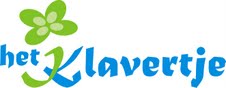 STAGEBELEIDInleidingHet Klavertje is een erkend leerbedrijf . Het Klavertje heeft erkenning gekregen door Calibris . Het Klavertje mag stagiaires begeleiden die de beroepsbegeleidende leerweg ( BBL ) en beroeps opleidende leerweg ( BOL ) volgen .Het is de bedoeling dat dit stageplan duidelijkheid geeft voor iedereen die stage loopt op buitenschoolse opvang Het Klavertje en voor iedereen die stagiaires begeleidt .In dit plan wordt er een beeld geschetst hoe wij met stagiaires willen werken , wat wij van ze verwachten en wat hun bevoegdheden zijn .Het stageplan geeft richting aan het handelen van de stagiaire en haar begeleidster .Om de kwaliteit aan de buitenschoolse opvang te blijven verbeteren zal het stageplan waar nodig na evaluatie veranderd of aangescherpt worden .Om in aanmerking te komen voor een stageplaats op de BSO Het Klavertje moet de studierichting gerelateerd zijn aan de opleiding SPW / PW , sociaal pedagogisch werkster / pedagogisch werkster Deze opleidingsniveaus zijn te vinden in de CAO kinderopvang . Het leerbedrijfOm erkend te worden als leerbedrijf moet je als buitenschoolse opvang voldoen aan een aantalcriteria :De buitenschoolse opvang moet opleidingsgeschikt zijn .Als buitenschoolse opvang dien je de deelnemer de gelegenheid te bieden te werken in een reële arbeidssituatie waar beroepsidentificatie mogelijk is en dat binnen het leerbedrijf (een deel van) de eindtermen via beroepspraktijkvorming zijn te realiseren ( zie regeling voor de erkenning van leerbedrijven van Calibris.)                                     38Het leerbedrijf is opleidingsbereid.Dit houdt in dat er een begeleider aanwezig moet zijn die de stagiaire goed en direct kanbegeleiden. Het Klavertje is kleinschalig dus wordt de stagiaire begeleid door een pedagogisch medewerker van de groep . Het is wel een vaste begeleidster want dat vergemakkelijkt de contacten met derden . OpleidingsplaatsenBBL-ersBij de Beroepsbegeleidende leerweg wordt er een leer/arbeidsovereenkomst met de BSOafgesloten. BBL-ers krijgen tijdens hun opleiding te maken met diversevormen van praktijk leren. BOL-ersBij de Beroeps opleidende Leerweg gaat het om de combinatie leren-werken. Je volgtdagonderwijs en loopt in het eerste, tweede en derde jaar van de opleiding stage op de BSO.StageplaatsenDe buitenschoolse Opvang stimuleert het werken met stagiaires, dit om mee te werken aan profilering en professionalisering van het beroep en aan het vergroten van kwaliteit binnen de buitenschoolse opvang .Binnen de BSO het Klavertje bieden we daarom stageplaatsen aan. Op dit momenthebben we een BOL stagiaire .We bieden geen snuffelstage aan . Dit hebben we bewust overwogen .Doel van de stageDe doelstelling van de stage is de stagiaire kennis te laten maken met de doelgroep en hetwerkveld van de groepsleidster in de buitenschoolse opvang. De stagiaire doet kennis en doet ervaring op door het uitvoeren van verschillende werkzaamheidDe betrokken partijen hebben een eigen doelstelling:De stagiaire                                       39Tijdens de stage zal een stagiaire kwaliteiten ontwikkelen die nodig zijn voor het werken in de buitenschoolse opvang. De stagiaire kan samen met zijn werkbegeleidster kijken in hoeverre hij  /zij zelf opgedane kennis, houding en vaardigheden kan toepassen in de praktijk.Een stage heeft als doel een goede beroepshouding te ontwikkelen. Een stagiaire moet, omde stage met een voldoende te kunnen afronden voldoen aan voorwaarden gesteld doorhet Klavertje .2. Buitenschoolse opvang Het KlavertjeDe BSO wil de stagiaire de kans bieden ervaring op te doen in de buitenschoolse opvangen hem/ haar begeleiden tijdens zijn/haar stageperiode.3. De werkbegeleidsterDe werkbegeleidster is de directe begeleidster van de stagiaire. Door het begeleiden van destagiaire zal zij bewuster omgaan met de werkzaamheden in de groep en haar handelswijzenog eens kritisch bekijken.4  Het teamHet team ondersteunt de werkbegeleidster en kijkt, luistert en ondersteunt mee tijdens hetleerproces van de stagiaire. Dit koppelt het team terug naar de werkbegeleidster .Uitgangspunten bij het aannemen van een stagiaireDe opleiding van een stagiaire moet aansluiten qua doel, aard en werkwijze bij de aardvan de buitenschoolse opvang het Klavertje en de werkzaamheden die de stagiaire kan gaanverrichten.*Stagiaires zijn boventallig en worden als extra leidster naast ervaren groepsleidinggeplaatst.Stagiaires ontvangen geen vergoedingEr is geen verplichting om gehoor te geven aan een stageverzoek.Een stagiaire moet voldoende werkbegeleiding kunnen krijgen.De stagiaire moet duidelijk aan kunnen geven met welke doelstelling de stage gevolgdgaat worden en wat persoonlijke en opleidingsdoelen zijn. Kortom de directriceen werkbegeleidster moeten een goed inzicht krijgen in datgene wat de stagiaire tijdensde stage wil gaan bereiken, zodat de begeleiding hier zo goed mogelijk op afgestemdkan worden. Dit gebeurt mede door invullen van het intakeformulier(zie bijlage 1) enhet kennismakingsgesprek(zie bijlage 2).                                          41Bijlage 1 Intakeformulier voor stagiairesNaam……………………………………………………………………………………………Adres…………………………………………………………………………………………..Postcode en woonplaats……………………………………………………………Telefoon………………………………………………………………………………………E-mailadres…………………………………………………………………………………Geboortedatum………………………………………………………………………….Burgerlijke staat………………………………………………………………………Is je al iets bekend over het werkveld of de instelling?...................................................................................................................................................................................Hoe ben je aan het adres gekomen?…………………………………………………………………………………………………………………………………………………………………………………Heb je al eerder ervaringen opgedaan op een buitenschoolse opvang? Zo ja, welke?………………………………………………………………………………………………………………………………………………………………………………………………………………………Waarom heb je voor deze buitenschoolse opvang gekozen?…………………………………………………………………………………………………………………………………………………………………………………………………………………………Welke vooropleiding heb je gedaan?…………………………………………………………………………………………………………… Heb je ooit een andere opleiding op mbo-niveau gevolgd? Zo ja, welke?……………………………………………………………………………………………………………                                       42……………………………………………………………………Werkzaamheden in de buitenschoolse opvang zijn o.a. bezighouden en begeleiden van kinderen,schoonmaken, op woensdag en vrijdag 12.00u de tafel dekken voor de kinderen , overleggen met collega’s, opruimen,fruitmaaltijden verzorgen, troosten als een kind verdrietig is, gesprekken met ouders enz.Zijn er werkzaamheden die je prettig vindt om te doen of juist vervelend?…………………………………………………………………………………………………………………………………………………………………………………………………………………………Hoeveel tijd denk je kwijt te zijn aan werken in de praktijk, naar school gaan, huiswerk makenen je reistijd?…………………………………………………………………………………………………………………………………………………………………………………Vertel iets over wat je graag doet in je vrije tijd? Hobby’s, sport, vrienden etc……………………………………………………………………………………………………………………………………………………………………………………………………………………………Wat verwacht je te leren?……………………………………………………………………………………………………………Wat voor begeleiding denk je teverwachten?.................................................................................................…………………………………………………………………………………………………………………………………………………………………………………Zijn er nog andere dingen die je hier wilvermelden?....................................................                                         43 Bijlage 2 Onderwerpen kennismakingsgesprekHet gesprek heeft het doel om te kijken of de stagiaire past binnen buitenschoolse opvang Het Klavertje.In het gesprek komen de volgende punten aan de orde : De stagiaire wordt op zijn/haar gemak gesteldN.a.v. het intake formulier worden een aantal vragen gesteldN.a.v. verwachtingen van een stagiaire (zie bijlage 1) worden er vragen gesteldDe werktijden, dagen, vakanties en vrije dagen worden besprokenVragen van de stagiaire worden beantwoordAfsluiting en afspraak maken over toezeggen wel of niet van stageplaatsRondleiding door het gebouw                                    44Bijlage 3 stageovereenkomstDe ondergetekenden :1. Buitenschoolse opvang Het Klavertje Het Lemoen 85 6846 KB te ArnhemTelefoonnummer: 0611886844  hierna te noemen stage-instelling, verklaart een stageovereenkomst te zijn aangegaan met:2. Naam:Adres:Telefoonnummer:Geboortedatum:Opleiding:hierna te noemen de stagiaireDe stagiaire krijgt de mogelijkheid om bij de BSO werkervaring op te doen onder denavolgende voorwaarden.Artikel 1: De stageperiodeDe stage zal worden gelopen van (datum) tot (datum). De stagiaire zal…… uren per weekop Het Klavertje aanwezig zijn. De werktijden worden, in onderling overleg, volgens een rooster bepaald. De stagiaire heeft recht op vakantiedagen. Dit alles tenzij tussentijds schriftelijk anders wordt overeengekomen .                                       45De stage zal vanuit de groep begeleid worden .De stagiaire wordt boventallig op de groep ingezet naast ervaren groepsleiding.Artikel 2 stagevergoeding en reiskostenvergoedingDe stagiaire zal geen stagevergoeding en reiskostenvergoeding ontvangen.Artikel 3 verzekeringDe buitenschoolse opvang draagt zorg dat de stagiaire gedurende de tijd dat hij/zij stage loopt is verzekerd tegen risico’s van wettelijke aansprakelijkheid.Artikel 4 tussentijdse beëindigingHet tussentijds beëindigen van de stage is alleen mogelijk:Bij onderling goed vindenNa aanzegging door stage-instelling, na overleg met de onderwijsinstelling en stagiaire, indien zich zodanig omstandigheden voordoen dat naar het redelijk oordeel van de stage-instelling voorzetting van deze stage niet kan worden verlangdArtikel 5 geheimhoudingDe stagiaire is verplicht geheim te houden alles wat in de stage onder geheimhouding wordt toevertrouwd of wat als geheim en vertrouwelijk kan worden gezien. De verplichting blijft bestaan, ook nadat de stageperiode beëindigd is.Schending van deze geheimhoudingsplicht kan tot beëindiging van de stage leiden.Artikel 6 ziekteBij ziekte zal de stagiaire zichzelf bij de buitenschoolse opvang ziek moeten melden. Mocht de stagiaire zoveel ziek zijn dat het goede verloop van je stage in het gedrang komt, neemt de opvang contact op met de stage coördinator van school, zodat er gezamenlijk naar een oplossing gezocht kan worden.Artikel 7 stagiaireDe stagiaire zal geen activiteiten verrichten buiten datgene wat overeengekomen is met de buitenschoolse opvang Het Klavertje en de stagebegeleider .                                      46De stagiaire zal in het belang van orde, veiligheid en gezondheid door de stage-instelling gegevenvoorschriften, aanwijzingen en gedragsregels nauwgezet opvolgen .Artikel 8 de stage-instellingDe buitenschoolse opvang zal de stagiaire de gelegenheid bieden te werken in een reële arbeidssituatie waar beroepsidentificatie mogelijk is en dat binnen het leerbedrijf (een deel van) de eindtermen viaberoepspraktijkvorming zijn te realiseren ( zie regeling voor de erkenning van leerbedrijven van OVDB.*)OVDB  Opname Vervangende Deeltijd BehandDe OVDB heeft als functie een brug te slaan tussen leerbedrijven en onderwijsveld .De stage-instelling zal voor de stagiaire alle gebruikelijke veiligheidsvoorschriften opvolgen en voor hem/haar dezelfde voorzorgsmaatregelen treffen als voor het eigen personeel  .Artikel 9 aanpassing stageovereenkomstAanvullingen op, of wijzingen van deze overeenkomst gaan niet eerder in dan na schriftelijke instemming van de bij deze overeenkomst betrokken partijenAldus overeengekomen en in drievoud opgemaakt en ondertekend op ,te ArnhemHandtekening                                         Handtekening                                   Stage-instelling                                  stagiaire  Onderwijsinstelling                                      47EvaluatieBij de jaarlijkse evaluatie van het pedagogisch beleidsplan zijn de leidinggevende ,ouderraad en leidsters betrokken .Dit vindt plaats tijdens een ouderraadvergadering . Ook de protocollen worden jaarlijks geëvalueerd.We willen voorkomen dat pedagogisch beleid een statisch document wordt. We vinden het van groot belang dat de groepsleiding continu in gesprek blijft over het pedagogisch handelen in de dagelijkse praktijk. Om die reden is het pedagogisch profiel en de praktische vertaling naar de pedagogische praktijk regelmatig een agendapunt in de teamvergaderingen. Eventuele afspraken daarover worden in teamnotulen vastgelegd.Buitenschoolse Opvang Het KlavertjeHet Lemoen 856846 KB Arnhem                                            48